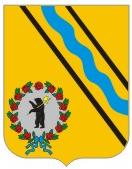 Об исполнении бюджетагородского поселения Тутаев за 2021 годВ соответствии с Федеральным законом от 06.10.2003 г. № 131-ФЗ «Об общих принципах организации местного самоуправления в Российской Федерации», Положением о бюджетном устройстве и бюджетном процессе в городском поселении Тутаев, утвержденным решением Муниципального Совета городского поселения Тутаев от 13.12.2018 №22 , Уставом городского поселения Тутаев, Муниципальный Совет городского поселения Тутаев РЕШИЛ:1. Утвердить:1.1. Общий объем доходов бюджета городского поселения Тутаев в соответствии с классификацией доходов бюджетов Российской Федерации за 2021 год в сумме 396 272 593 рубля.1.2. Общий объем расходов бюджета городского поселения Тутаев в соответствии с классификацией расходов бюджетов Российской Федерации за 2021 год в сумме 431 109 924 рубля.1.3. Общий объем дефицита бюджета городского поселения Тутаев за 2021 год в сумме 34 837 331 рубль.2. Утвердить отчет об исполнении бюджета городского поселения Тутаев  за 2021 год согласно приложениям 1 - 8  к настоящему решению.3. Опубликовать настоящее решение в Тутаевской массовой муниципальной газете «Берега».4. Контроль за исполнением настоящего решения возложить на постоянную комиссию по налоговой политике, бюджету и финансам Муниципального Совета городского поселения Тутаев (Романюк А.И.).5. Настоящее решение вступает в силу со дня его подписания.Председатель Муниципального Совета городского поселения Тутаев                                                           С. Ю. ЕршовПояснительная записка к проекту решения Муниципального Совета городского поселения Тутаев «Об исполнении бюджета городского поселения Тутаев за 2021 год»Отчет об исполнении бюджета городского поселения Тутаев за 2021 год отражает кассовое исполнение бюджета городского поселения Тутаев (далее по тексту - бюджет поселения, городской бюджет). Кассовое исполнение бюджета поселения соответствует отчетным данным органа Федерального казначейства.Все мероприятия по исполнению бюджета городского поселения Тутаев за 2021 год осуществлялись в соответствии с Решением Муниципального Совета городского поселения Тутаев от 17.12.2020 № 84 «О бюджете городского поселения Тутаев на 2021 год и плановый период 2022 и 2023 годов». В ходе исполнения решения в течение 2021 года в установленном порядке вносилось четыре изменения, которые утверждены решениями Муниципального Совета городского поселения Тутаев.В соответствии с Решением Муниципального Совета городского поселения Тутаев от 17.12.2020 № 84 «О бюджете городского поселения Тутаев на 2021 год и плановый период 2022 и 2023 годов» (в редакции решения № 123 от 16.12.2021 года) уточненный план по доходам составил 459 618,7 тыс. рублей, уточненный план по расходам 512 596,7 тыс. рублей. В отчете плановые  и фактические назначения отражены в соответствии с уточненной сводной бюджетной росписью бюджета поселения.Фактически бюджет поселения за 2021 год исполнен по доходам в размере 396 272,6 тыс. рублей, что составляет 86,2 % от запланированных, а фактические расходы за 2021 год составили  431 109,9 тыс. рублей или 84,1 % от плановых показателей.Дефицит (профицит) бюджетаБюджет городского поселения Тутаев за 2021 год исполнен с дефицитом, который составил  34 837,3 тыс. рублей.Источники финансирования дефицита бюджета городского поселения ТутаевИсточниками финансирования дефицита бюджета городского поселения Тутаев в 2021 году по плану являлись кредиты кредитных организаций, в размере –18 000,00тыс. рублей, изменение остатков средств на счетах бюджета, в размере 31 837,3 тыс. рублей.По состоянию на 01.01.2022 года муниципальный долг городского поселения Тутаев составлял 18 000,00 тыс. рублей. Предельный допустимый уровень долговой нагрузки, установленный бюджетным кодексом Российской федерации, городским поселением не превышен. В  2021 году по итогам открытого аукциона заключен муниципальный контракт с   ПАО Сбербанк на открытие кредитной линии на сумму 18 000,00тыс. рублей.Погашено кредитов кредитным организациям на сумму 15 000,00тыс. рублей.  Просроченной задолженности по кредитам, оплате процентов за использование кредитных средств нет. За 2021 год муниципальные гарантии не предоставлялись.Остатки средств на счете бюджета поселения на 1 января 2022 годаНа 01.01.2022 года остатки на счете бюджета городского поселения Тутаев составили 24 872,8 тыс. рублей, из них средств дорожного фонда 5 334,1 тыс. рублей, областных средств и средствгосударственной корпорации - Фонда содействия реформированию жилищно-коммунального хозяйства 1 566,5 тыс. рублей.В таблице 1 представлен анализ основных характеристик исполнения бюджета городского поселения Тутаев в динамике за 2019 – 2021 годы.Таблица 1Исполнение доходной части местного бюджетаПо итогам отчетного года плановое задание по доходам бюджета поселения выполнено на 86,2%. В бюджет города зачислено доходов с учетом безвозмездных поступлений в сумме 396 272,59 тыс. рублей, при уточненных плановых бюджетных назначениях 459 618,66 тыс. рублей.По сравнению с показателями 2020 года общая сумма фактически поступивших доходов увеличилась на 103 452,08 тыс. рублей или на 35,3%, в том числе:- объем налоговых и неналоговых доходов бюджета за 2021 год составил 124 088,18 тыс. рублей, или 104,2%  к годовым назначениям (119 081,85 тыс. рублей), по сравнению с 2020 годом поступление снизилось на 0,3% или на 316,34 тыс. рублей, по сравнению с 2019 годом – увеличилось на 14,1% или на 15 357,28 тыс. рублей;- в 2021 году безвозмездные поступления зачислены в сумме 272 184,42 тыс. рублей, это составляет 79,9% от плана (340 536,81 тыс. рублей), по сравнению с 2020 годом безвозмездные поступления увеличились на 61,6% или на 103 768,42 тыс. рублей, а в сравнении с 2019 годом – увеличились на 60,6% или на 102 676,08 тыс. рублей.За 2021 год поступления налоговых и неналоговых доходов бюджета поселения в расчете на одного жителя составили 3 115 рублей, по сравнению с 2020 годом этот показатель снизился на 4 рублей, а по сравнению с 2019 годом - увеличился на 407 рублей. Налоговые доходыНалоговые доходы поступили в бюджет города в 2021 году в сумме 104 573,35 тыс. рублей, что на 2,7% (на 2 776,13 тыс. рублей) больше, чем в предыдущем 2020 году. Исполнение бюджета по налоговым доходам в 2021 году составило 104,2% (план 100 388,85 тыс. рублей).Налог на доходы физических лицКак видно из диаграммы 1, основную долю в структуре налоговых и неналоговых доходов бюджета занимает налог на доходы физических лиц –43,6%. По нормативу распределения в бюджеты бюджетной системы РФ доля НДФЛ в бюджет поселения составляет 10,0%. Фактические поступления данного налога составили 54 120,76 тыс. руб., годовой уточненный  план (53 000,00 тыс. рублей) исполнен на 102,1%, что на 7 184,32 тыс. рублей (или 15,3%) больше,  чем в 2020 году и на 8 536,20 тыс. рублей (или 18,7%) больше, чем в  2019 году.Земельный налогЗемельный налог является одним из основных доходных источников городского поселения Тутаев, на долю которого приходится 21,1% налоговых и неналоговых доходов. Поступления земельного налога за 2021 год составили 26 234,01 тыс. рублей, уточненный план на 2021 год (24 000,00 тыс. рублей) выполнен на 109,3%.По сравнению с 2020 годом поступление земельного налога снизилось на 4 920,24 тыс. рублей или 15,8%, а по сравнению с 2019 годом – снизилось на 3 762,97 тыс. рублей или 12,5%. Снижение поступлений обусловлено уменьшение налогооблагаемой базы (изменение кадастровой стоимости) как по юридическим, так и по физическим лицам.Налог на имущество физических лицИсполнение налога на имущество физических лиц за 2021 год составило 21 350,29 тыс. рублей, плановые показатели года (20 573,00 тыс. рублей) исполнены на 103,8%. По сравнению с 2020 годом фактическое поступление налога на имущество физических лиц увеличилось на 111,08 тыс. рублей или на 0,5%, а по сравнению с 2019 годом - увеличилось на 5 629,24 тыс. рублей или на 35,8%.Увеличение поступлений в 2021 году по сравнению с 2019 годом обусловлено увеличением количества объектов налогообложения, включенных в перечень, определяемый в соответствии с п.7 ст.378.2 Налогового кодекса Российской Федерации с 1 объекта до 42 объектов и увеличением суммы налога по данным объектам в 4,9 раза или на 6 217,00 тыс. рублей.Акцизы по подакцизным товарам (продукции), производимым на территории РФ Акцизы на нефтепродукты в 2021 году зачислялись в бюджет городского поселения по нормативу 0,0690% от доходов, зачисляемых в бюджет Ярославской области, в 2020 году – по нормативу 0,0683%.Акцизы по подакцизным товарам (продукции), производимым на территории РФ в целом поступили в размере 2 813,93 тыс. рублей и составили 101,9% от плановых значений (2 760,85 тыс. рублей), это на 444,50 тыс. рублей (или на 18,8%) больше уровня 2020 года и на 693,78 тыс. рублей (или на 32,7%) больше уровня 2019 года.Единый сельскохозяйственный налогЕдиный сельскохозяйственный налог поступил в бюджет поселения в сумме 54,83 тыс. рублей (99,7% исполнение), это в 1,8 раза меньше уровня поступлений 2020 года.Снижение поступлений по единому сельскохозяйственному налогу связано с ликвидацией в 2021 году ЗАО «Заря» - одного из основных плательщиков сельскохозяйственного налога.Диаграмма 1Неналоговые доходыНеналоговые доходы поступили в бюджет города в 2021 году в сумме 19 514,83 тыс. рублей, что на 13,7% (на 3 092,47 тыс. рублей) меньше, чем в предыдущем 2020 году. Исполнение бюджета по неналоговым доходам в 2021 году составило 104,4% (план 18693,00 тыс. рублей).Доходы от использования имущества, находящегося в государственной и муниципальной собственностиВ структуре налоговых и неналоговых доходов бюджета городского поселения доходы от использования имущества, находящегося в муниципальной собственности, занимают 11,3%. За отчетный период фактически поступило доходов в сумме 13 975,98 тыс. рублей (план 13 255,00 тыс. рублей исполнен на 105,4%), что на 8,4% меньше, чем в 2020 году, и на 30,3% больше, чем в 2019 году. Этот доходный источник включает в себя арендную плату за земли, доходы от сдачи в аренду имущества и прочие доходы от использования имущества, находящегося в муниципальной собственности; фактические поступления соответственно составили:-доходы, получаемые в виде арендной платы за земельные участки, государственная собственность на которые не разграничена и которые расположены в границах городских поселений, а также средства от продажи права на заключение договоров аренды указанных земельных участков, поступили  в размере 4 882,35 тыс. рублей (108,5% от плана 4 500,00 тыс. рублей), что на 26,6% меньше поступлений за 2020 год;Снижение поступлений в 2021 году по сравнению с 2020 годом связано с погашением в 2020 задолженности по арендным платежам МУП «Тутаевторгснаб» (сумма погашенной задолженности 5 093,00 тыс. рублей, соответственно в бюджет городского поселения была зачислена сумма 2 546 тыс. рублей);-доходы, получаемые в виде арендной платы, а также средства от продажи права на заключение договоров аренды земли, находящейся в собственности городских поселений поступили в объеме 808.38 тыс. рублей (134.7% от плана 600,00 тыс. рублей), что на 40,0% больше поступлений за 2020 год;-доходы от сдачи в аренду имущества, составляющего казну городских поселений (за исключением земельных участков), поступили в объеме 104,52 тыс. рублей (99,5% от плана 105,00 тыс. рублей), что в 2,3 раза меньше поступлений за 2020 год;-прочие поступления от использования имущества, находящегося в собственности поселения,  включающие  в себя плату по договорам социального найма жилых помещений муниципального жилищного фонда городского поселения Тутаев и доходы от аренды (продажи права аренды) нежилых помещений, получены в 2010 году в объеме 7 256,20 тыс. рублей (102,2% от плана 7 100,00 тыс. рублей), что на 6,9% (на 540,56 тыс. рублей) меньше поступлений 2020 года; снижение поступлений в 2021 году обусловлено тем, что с 01.01.2021 базовый размер платы за наем жилого помещения для нанимателей жилых помещений по договорам социального найма жилых помещений муниципального жилищного фонда городского поселения Тутаев установлен 46,30 рублей в месяц за 1 кв. метр занимаемой площади жилого помещения (в 2020 году был 49,95 рублей), а коэффициент соответствия платы за наем жилого помещения для нанимателей жилых помещений по договорам социального найма и договорам найма жилых помещений муниципального жилищного фонда городского поселения Тутаев с 01.01.2021 установлен в размере 0,428 (в 2020 году указанный коэффициент был 0,330);-плата, поступившая за предоставление права на установку и эксплуатацию рекламных конструкций на земельных участках, находящихся в собственности городских поселений или земельных участках, государственная собственность на которые не разграничена, в 2021 году получена в размере 924,53 тыс. рублей; в 2020 году аналогичных платежей не было.Доходы от продажи материальных и нематериальных активовНа данный вид неналоговых доходов зачислялись доходы, полученные в результате реализации имущества, находящегося в собственности городского поселения Тутаев. В 2021 году продано нежилое помещение по адресу г. Тутаев, ул. Казанская, д. 7, сумма 87,5 тыс. рублей (99,4% от плана).Также на данный вид неналоговых доходов зачислялись средства от продажи земельных участков, находящихся в муниципальной собственности.Всего по данной классификации в 2021 году в бюджет городского поселения Тутаев поступило доходов в размере 3 607,40 тыс. рублей, что составляет 100,2% от плановых показателей (3 600,00 тыс. рублей); по сравнению с 2020 годом значение показателя снизилось на 1 517,95 тыс. рублей или на 29,6%.Штрафы, санкции, возмещение ущербаВ 2021 году в бюджет городского поселения Тутаев поступили штрафы в сумме 1 101,31 тыс. рублей (100,1% от плана), в том числе:- штрафы за несоблюдение муниципальных правовых актов в размере 1 070,01 тыс. рублей;- возмещение ущерба, причиненного муниципальному имуществу городского поселения в размере 37,30 тыс. рублей;- денежные взыскания (штрафы), поступающие в счет погашения задолженности, образовавшейся до 1 января 2020 года, подлежащие зачислению в бюджет муниципального образования по нормативам, действовавшим в 2019 году в сумме  -6,0 тыс. рублей.Прочие неналоговые доходыПрочие неналоговые доходы, включающие в себя оплату права на размещение объектов нестационарной торговой сети, в 2021 году поступили в сумме 721,90 тыс. рублей (111,1% от плановых значений), что на 8,9% больше, чем в 2020 году и на 29,7% больше, чем в 2019 году.Рост показателя обусловлен тем, что в 2021 году по сравнению с 2019 и 2020 годами увеличены сроки проведения ярмарок, имеющих временный характер (Постановление Администрации Тутаевского муниципального района от 17.02.2021 №141-п).Безвозмездные поступленияВ 2021 году в бюджет городского поселения Тутаев поступили безвозмездные поступления в объеме 272 184,41 тыс. рублей, что составляет 79,9% от плана (340 536,81 тыс. рублей).Удельный вес безвозмездных поступлений в общей структуре доходов бюджета поселения по итогам исполнения за 2021 год составляет 68,7% (по плану 74,1%), в 2020 году – 57,5% (по плану 58,3%).В 2021 году в бюджет городского поселения Тутаев поступили следующие безвозмездные поступления:-Дотация бюджетам городских поселений на выравнивание бюджетной обеспеченности поступила в сумме 31 384,00 тыс. рублей (100,0% от плана);-Дотация на реализацию мероприятий, предусмотренных нормативными правовыми актами органов государственной власти Ярославской области поступила в сумме 572,19 тыс. рублей (98,1% от плана 583,50 тыс. рублей);-Дотация на реализацию приоритетных проектов в бюджет городского поселения Тутаев поступила в сумме 17 767,74 тыс. рублей (100,0% от плана);-Субсидия бюджетам городских поселений на строительство, модернизацию, ремонт и содержание автомобильных дорог общего пользования, в том числе дорог в поселениях (за исключением автомобильных дорог федерального значения) поступила в размере 13 901,86 тыс. рублей (100,0% от плана);-Субсидия бюджетам городских поселений на строительство и (или) реконструкцию объектов инфраструктуры, необходимых для осуществления физическими и юридическими лицами инвестиционных проектов в моногородах поступила в размере 22 569,07 тыс. рублей (30,2% от плана 74 854,11 тыс. рублей);-Субсидия бюджетам городских поселений на обеспечение мероприятий по переселению граждан из аварийного жилищного фонда, в том числе переселению граждан из аварийного жилищного фонда с учетом необходимости развития малоэтажного жилищного строительства, за счет средств, поступивших от государственной корпорации - Фонда содействия реформированию жилищно-коммунального хозяйства поступила в размере 34 086,14 тыс. рублей (71,9% от плана 47 372,15 тыс. рублей); -Субсидия бюджетам городских поселений на обеспечение мероприятий по переселению граждан из аварийного жилищного фонда, в том числе переселению граждан из аварийного жилищного фонда с учетом необходимости развития малоэтажного жилищного строительства, за счет средств областного бюджета поступила в размере 2 520,80 тыс. рублей (83,5% от плана 3 019,02 тыс. рублей);-Субсидия бюджетам городских поселений на финансовое обеспечение дорожной деятельности в рамках реализации национального проекта "Безопасные и качественные автомобильные дороги" поступила в размере 37 847,88 тыс. рублей (95,3% от плана 39 723,03 тыс. рублей);-Субсидия бюджетам городских поселений на реализацию мероприятий по обеспечению жильем молодых семей поступила в размере 2 362,48 тыс. рублей (99,2% от плана 2 380,52 тыс. рублей);-Субсидия бюджетам городских поселений на реализацию программ формирования современной городской среды поступила в размере 17 278,48 тыс. рублей (99,1% от плана 17 434,41 тыс. рублей);-Субсидия на реализацию задачи по государственной поддержке граждан, проживающих на территории Ярославской области, в сфере ипотечного жилищного кредитования поступила в размере 32,87 тыс. рублей (100,0% от плана);-Субсидия на реализацию мероприятий инициативного бюджетирования на территории Ярославской области (поддержка местных инициатив) поступила в размере 7 700,97 тыс. рублей (100,0% от плана);-Межбюджетные трансферты, передаваемые бюджетам городских поселений на создание комфортной городской среды в малых городах и исторических поселениях - победителях Всероссийского конкурса лучших проектов создания комфортной городской среды поступили в размере 83 125,00 тыс. рублей (100,0% от плана);-Безвозмездные поступления от граждан на комплексное благоустройство дворовых территорий многоквартирных домов (взносы жителей) поступили в сумме 964,94 тыс. рублей (81,3% от плана 1 187,63 тыс. рублей).Ниже представлены дополнительные сведения, характеризующие исполнение доходной части бюджета городского поселения Тутаев: Анализ поступлений налоговых и неналоговых доходов, безвозмездных поступлений в бюджет городского поселения Тутаев в динамике                               за 2018-2021 годы (Таблица 2);Анализ задолженности по налоговым доходам бюджета городского поселения Тутаев в динамике за 2018-2021 годы (Таблица 3).Таблица 2Таблица 3II. Исполнение расходной части бюджетагородского поселения ТутаевИсполнение расходной части бюджета городского поселения Тутаев за 2021 год осуществлялось согласно утвержденного бюджета городского поселения Тутаев и сводной бюджетной росписи, в пределах поступающих доходов и источников внутреннего финансирования дефицита бюджета городского поселения Тутаев на 2021 год и составило 431 109,9 тыс. рублей или 84,1 % от утвержденного плана (512 706,5 тыс. рублей).В 2021 году в соответствии с заключенным соглашением на перечисление межбюджетных трансфертов, для обеспечения мероприятий по решению вопросов местного значения, из бюджета городскогопоселения Тутаев в бюджет Тутаевского муниципального района были предоставлены межбюджетные трансферты в размере  336 952,5 тыс. рублей, что составляет 84% от запланированных годовых показателей.  Из общей доли фактических расходов бюджета поселения межбюджетные трансферты составляют 78%.Перечисление межбюджетных трансфертов производилось в пределах сумм, необходимых для оплаты денежных обязательств по расходам получателей средств бюджета городского поселения Тутаев, в соответствии с предоставленными заявками.В соответствии с постановлением Администрации ТМР № 715- п от 21.09.2021 г. «Об утверждении Положения о программно-целевом планировании в Тутаевском муниципальном районе и городском поселении Тутаев» ответственные исполнители муниципальных программ, своевременно их  актуализируют и размещают на официальном сайте Администрации ТМР, в разделе «Стратегическое планирование», там же размещаются отчеты о реализации данных программ. Управление экономического развития и инвестиционной политики Администрации Тутаевского муниципального района  ведёт реестр действующих программ и ежегодно проводит оценку результативности и эффективности реализации муниципальных программ.В 2021 году осуществлялась реализация 13-ти из 14-ти муниципальных программ городского поселения Тутаев. Формировался и размещался на официальном сайте Администрации ТМР реестр муниципальных программ городского поселения Тутаев. Все муниципальные программы городского поселения Тутаев, реализовывавшиеся в 2021 году, внесены в федеральный государственный реестр документов стратегического планирования с использованием федеральной информационной системы стратегического планирования (ФИССП). Всего на реализацию муниципальных программ городского поселения Тутаев из бюджетов всех уровней в 2021 году было предусмотрено 463 690,9 тыс. рублей; фактически израсходовано –  383 108,9 тыс. рублей. Средства федерального бюджета, предусмотренные на реализацию муниципальных программ городского поселения Тутаев в 2021 году, израсходованы в размере99,9% (87 431,9 тыс. рублей) средства областного бюджета – в размере 72,3% (185 415,5 тыс. рублей), средства местного бюджета (бюджет поселения) – в размере 91,1% процента (110 261,5 тыс. рублей). По состоянию на 01.01.2022 года программные расходы исполнены на 82,6 %.Финансирование муниципальных программ городского поселения Тутаев в 2021 году 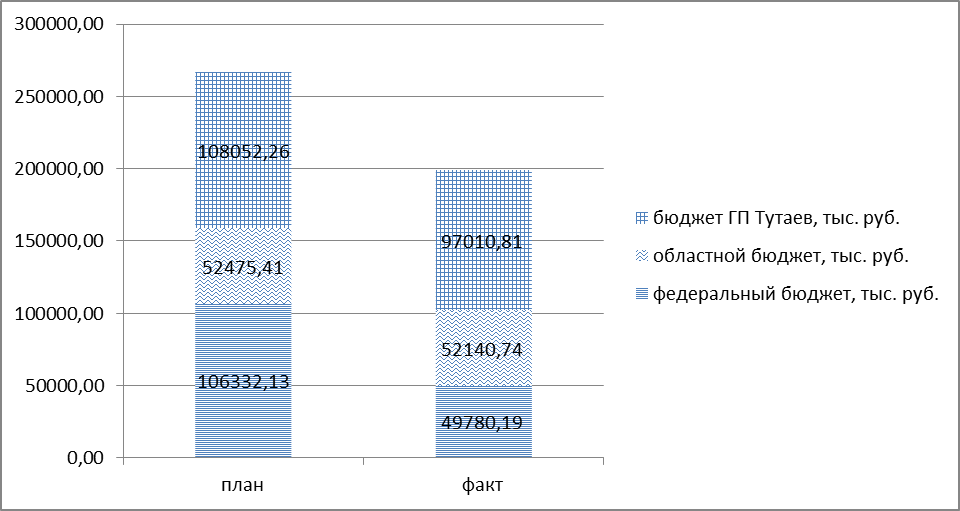 По итогам 2021 года:- семь муниципальных программ городского поселения Тутаев исполнены полностью – на 100%;- четыре муниципальные программы городского поселения Тутаев имеют высокую степень исполнения – более 90%, но менее 100%; - одна муниципальная программа городского поселения Тутаев исполнена на 81%;- одна муниципальная программа городского поселения Тутаев исполнена лишь на 30,1%, это связано с изменением условий соглашения по предоставлению финансирования из Фонда развития моногородов, перенос сроков финансирования программы на 2022 год;- одна муниципальная программа городского поселения Тутаев не финансировались в 2021 году.  Согласно сведениям, предоставленным ответственными исполнителями муниципальных программ, о выполнении целевых показателей программ по итогам 2021 года семь муниципальных программ городского поселения Тутаев, являются высокорезультативными, семь программ – низкорезультативными. Низкая результативность программы «Стимулирование инвестиционной деятельности в городском поселении Тутаев» связана с невыполнением планового значения целевого показателя количество резидентов ТОСЭР Тутаев (плановое значение 14 единиц было достигнуто, однако в связи с лишением статуса резидента ТОСЭР Тутаев 2-х организаций, фактическое значение по итогам года составило 12 единиц). Программа «Формирование современной городской среды городского поселения Тутаев» и программа «Градостроительная деятельность на территории городского поселения Тутаев», а так же программы «Благоустройство и озеленение территории городского поселения Тутаев» и «Энергосбережение и повышение энергетической эффективности использования электрической энергии при эксплуатации объектов наружного освещения на территории городского поселения Тутаев» имеют низкую результативность в связи с ошибками и недоработками ответственных исполнителей программ на этапе разработки программы и планирования целевых показателей. Низкая результативность программы «Обеспечение населения городского поселения Тутаев банными услугами» связана с невыполнением планового значения целевого показателя «посещаемость бани» (плановое значение 10900 человек, фактическое значение по итогам года составило 10732 человека). Программа «Переселение граждан из аварийного жилищного фонда ГП Тутаев» имеет низкую результативность в связи с тем, что оплата по нескольким муниципальным контрактам и закупка квартир была перенесена на 2022 год (по данным ответственного исполнителя программы).Расчет результативности программ произведен управлением экономического развития и инвестиционной политики Администрации ТМР в соответствии с методикой оценки результативности и эффективности реализации муниципальной программы, утвержденной постановлением Администрации ТМР № 715-п от 21.09.2021 «О программно-целевом планировании в ТМР» (за исключением программ «Предоставление молодым семьям социальных выплат на приобретение (строительство) жилья», «Поддержка граждан, проживающих на территории городского поселения Тутаев Ярославской области, в сфере ипотечного жилищного кредитования», «Переселение граждан из аварийного жилищного фонда ГП Тутаев»).  Среднее значение результативности муниципальных программ городского поселения Тутаев составило в 2021 году 99,4 % – высокая результативность.Исполнение расходной части бюджета городского поселения Тутаев за 2021 год в разрезе муниципальных программ и непрограммных расходов.Муниципальная программа «Формирование современной городской среды на территории городского поселения Тутаев»Основные задачи реализации муниципальной программы:- повышение благоустройства дворовых территорий;- реализация проекта «Формирование комфортной городской среды».Ответственный исполнитель – Администрация ТМР (МКУ «ЦКО» ТМР).На финансирование мероприятий муниципальной программы в 2021 году были предусмотрены бюджетные ассигнования, в размере 115 337,5 тыс. рублей. Кассовые расходы за 2021 год по программе составили 112 716,4тыс. рублей или 97,7% от плановых назначений по программе, из них: федеральный бюджет –86 587,4 тыс. рублей; бюджет области –13 816,1 тыс. рублей, средства местного бюджета 12 312,9 тыс. рублей.Перечислены межбюджетные трансферты на оплату:- выполненных работ по комплексному благоустройству 6 дворовых территорий гп Тутаев,  на сумму 19 919,9 тыс. рублей;- выполненных работ по комплексному благоустройству Парка отдыха по ул. Соборная, г. Тутаев (2 этап), на сумму 4 194, 3тыс.рублей;- выполненных работ по комплексному благоустройству Романовской стороны (левый берег) г. Тутаев, в сумме 88 602, 2тыс.рублей.Муниципальная программа «Благоустройство и озеленение территории городского поселения Тутаев»Основные задачи реализации муниципальной программы:- благоустройство и озеленение территории городского поселения Тутаев;- реализация мероприятий губернаторского проекта "Решаем вместе!" (приоритетные проекты пл. Юбилейная, МАФы)- содержание и благоустройство мест захоронений.Ответственный исполнитель – Администрация ТМР (МБУ «Управление комплексного содержания территории ТМР», МБУ «Центр КО»).На выполнение мероприятий муниципальной программы в 2021 году предусмотрены бюджетные ассигнования в размере 56 621,7 тыс. рублей. В рамках межбюджетных отношений муниципальная программа за 2021 год реализована в сумме 55 728,6 тыс. рублей или 98,4% от плановых назначений по программе, из них средства: бюджета области 25 468,7 тыс. рублей, местного бюджета 30 259,8 тыс. рублей, Перечислены межбюджетные трансферты на выполнение мероприятий по:- оплате содержания сетей уличного освещения на территории г. Тутаев в сумме - 2 491,9 тыс. рублей;- обеспечение деятельности учреждения по благоустройству территории г. Тутаев (материалы, инструменты, заработная плата) -17 668,3 тыс. рублей;-оплате содержания территорий кладбищ на территории гп Тутаев в сумме -561,7 тыс. рублей;- по внешнему благоустройству территории гп Тутаев – 35 006,7 тыс. рублей, из них:работы в рамках Губернаторского проекта «Решаем вместе» на сумму 28 372,3 тыс. рублей, в том числе:  по комплексному благоустройству площади «Юбилейная» на сумму 26 799,3 тыс. рублей, установка МАФ  по ул. Моторостроителей, д. 83 на сумму 1 573,0 тыс. рублей;из средств депутатов выполнены работы по приобретению и  установке спортивной площадки по адресу: г. Тутаев, МКД Волгарь и  установке  детского игрового комплекса по адресу:    г. Тутаев, ул. Советская, 20-а, всего на сумму 572,2 тыс. рублей;текущие расходы профинансированы  в сумме 6 062,2  тыс. рублей, из них: вывоз мусора с общественных территорий (парки, сквер)  1 821,8 тыс. рублей, праздничное  украшение города 1500,0 тыс. рублей, выпиловка деревьев  943,5 тыс. рублей, обустройство 3 контейнерных площадок  338,8 тыс. рублей, содержание контейнерных площадок 200,0 тыс. рублей, содержание общественных туалетов 225,0 тыс. рублей, приобретение рассады и удобрений 545,5 тыс. рублей, прочие  487,6 тыс. рублей (содержание пляжа, аккарицидная обработка общественных территорий и другие).Муниципальная программа«Развитие и содержание дорожного хозяйствана территории городского поселения Тутаев»Основная задача муниципальной программы:- дорожная деятельность в отношении дорожной сети городского поселения Тутаев.- реализация федерального проекта «Дорожная сеть»Ответственный исполнитель – Администрация ТМР (КМУ «ЦКО» ТМР, МБУ «Управление комплексного содержания территории ТМР»).Из всех источников финансирования на выполнение мероприятий муниципальной программы в 2021году предусмотрены бюджетные ассигнования в размере 99 801,2тыс. рублей, в том числе из бюджета Ярославской области – 53 901,9 тыс. рублей. В рамках межбюджетных отношений муниципальная программа за 2021год реализована в сумме 92 451,9тыс. рублей или 92,62 % от плановых назначений, из них: средства областного бюджета 51 749,7тыс.рублей, средства местного бюджета 40 702,2 тыс. рублей. Перечислены межбюджетные трансферты на выполнение мероприятий по:- проектированию соответствующих работ и проведению необходимых государственных экспертиз - 498,8 тыс. рублей;- содержанию автомобильных дорог местного значения – 5 692,2тыс. рублей;- ремонту автомобильных дорог местного значения – 6 459,1тыс. рублей;- осуществлению мероприятий по обеспечению безопасности дорожного движения на автодорогах местного значения (содержание светофорных объектов и установка дорожных знаков) –3 183,9тыс. рублей;- реализация мероприятий в рамках «Агломерация»- 42 053,2 тыс. рублей, из них: областной бюджет 37 847,9тыс. рублей и из бюджета поселения 4 205,3 тыс. рублей;- обеспечение мероприятий по содержанию и ремонту автомобильных дорог местного значения из средств субсидии дорожного хозяйства в сумме 14 633, 6тыс.рублей из них: из областного бюджета 13 901,8 тыс. рублей и из бюджета поселения 731,8 тыс. рублей;- осуществление иных мероприятий в отношении автодорог местного значения городского поселения – обеспечение деятельности организации -19 931,1тыс. рублей, в том числе: заработная плата, налоги, содержание техники, ГСМ, з/части, материалы и другие расходы по текущей деятельности.Муниципальная   программа "Переселение граждан из жилищного фонда, признанного непригодным для проживания, и (или) жилищного фонда с высоким уровнем износа на территории городского поселения Тутаев"Основная задача реализации муниципальной программы:-обеспечение благоустроенными жильем граждан, переселяемых из непригодного для проживания жилищного фонда городского поселения Тутаев.Ответственный исполнитель – Администрация ТМР (Управление жилищной политики Администрации Тутаевского муниципального района).На выполнение мероприятий муниципальной программы в 2021 году запланированы бюджетные ассигнования в размере 4 376,6 тыс. рублей.За 2021 год кассовые расходы по данной программе составили 4 376,6 тыс. рублей или 100,0 % от плановых показателей.Результат исполнения:- приобретено 2 квартиры, общей площадью 153,05 кв. м;        - переселены из непригодного для проживания жилья 2 семьи. Муниципальная программа«Предоставление молодым семьям социальных выплат на приобретение (строительство) жилья»Основная задача реализации муниципальной программы:- поддержка молодых семей в приобретении (строительстве) жилья на территории городского поселения Тутаев.Ответственный исполнитель – Администрация ТМР (Управление жилищной политики Администрации Тутаевского муниципального района).На выполнение мероприятий муниципальной программы в 2021 году запланированы бюджетные ассигнования в размере 3 910,0 тыс. рублей из них 851,0 тыс. рублей средства федерального бюджета, 1 529,5 тыс. рублей – областные средства, 1 529,5 тыс. рублей средства поселения.За  2021 год кассовые расходы по данной программе составили 3 880,4 тыс. рублей (99,2 % от плановых показателей).Результат исполнения:4 (Четыре) семьи обеспечены социальными выплатами на приобретение (строительство) жилья.Муниципальная программа «Поддержка граждан, проживающих на территории городского поселения Тутаевского муниципального района Ярославской области, в сфере ипотечного жилищного кредитования» Основная задача направления реализации муниципальной программы:- поддержка граждан, проживающих на территории городского поселения Тутаев, в сфере ипотечного жилищного кредитования.Ответственный исполнитель - Администрация ТМР (Управление жилищной политики Администрации Тутаевского муниципального района).На выполнение мероприятий муниципальной программы в 2021 году запланированы бюджетные ассигнования в размере 47,0 тыс. рублей, из них 32,9 тыс. рублей областные средства, 14,1 тыс. рублей-средства городского поселения Тутаев на возмещение части ежемесячных аннуитетных платежей по кредиту.За 2021 год кассовые расходы по данной программе составили 47 тыс. рублей (100 % от плановых показателей). Результат исполнения:3 (Три) семьи получили субсидию на возмещение части ежемесячных аннуитетных платежей по кредиту (займу) (Субсидия 2).Муниципальная программа «Обеспечение населения городского поселения Тутаев банными услугами»Основная задача реализации муниципальной программы:- создание возможности предоставления качественных бытовых и оздоровительных услуг, соответствующихсовременным требованиям санитарных норм и правил, для всех категорий граждан городского поселения Тутаев.Ответственный исполнитель – Администрация ТМР.  В рамках муниципальной программы в 2021 году запланированы расходы на обеспечение мероприятий по организации населению услуг бань в общих отделениях. Годовая сумма бюджетных ассигнований –2 548,9тыс. рублей.Кассовые расходы за 2021 год составили 2 548,9 тыс. рублей или 100,0% от плана. Средства направлены на субсидирование левобережной бани.Результат исполнения:- количество дней работы бани -191 дн/год;- количество посещений - 10732 человека.Муниципальная программа «Градостроительная деятельность на территории городского поселения Тутаев»Основные задачи реализации муниципальной программы:- внесение изменений в документы территориального планирования и градостроительного зонирования городского поселения Тутаев;- разработка и актуализация схем инженерного обеспечения территории городского поселения Тутаев.Ответственный исполнитель - управление Архитектуры и градостроительства Администрации ТМР.На выполнение мероприятий муниципальной программы в 2021 году предусмотрены бюджетные ассигнования в размере 50 тыс. рублей. За 2021 год  кассовые расходы по данной программе составили 20,0 тыс. рублей (40 % от плановых показателей). Результат исполнения:Комплекс работ по описанию границ исторического поселения – 20,0 тыс. рублейМуниципальная программа «Сохранение, использование и популяризация объектов культурного наследия на территории городского поселения Тутаев»Основные задачи реализации муниципальной программы:- разработка, согласование, утверждение проекта зон охраны объектов культурного наследия;- проведение историко-культурной экспертизы объектов культурного наследия.Ответственный исполнитель - управление Архитектуры и градостроительства Администрации ТМР.На выполнение мероприятий муниципальной программы в 2021 году предусмотрены бюджетные ассигнования в размере 95,0 тыс. рублей. Кассовые расходы за 9 месяцев 2021 года по программе не производились. Муниципальная программа «Переселение граждан из аварийного жилищного фонда городского поселения Тутаев»Основные задачи реализации муниципальной программы:- реализация федерального проекта "Обеспечение устойчивого сокращения непригодного для проживания жилищного фонда"- обеспечение благоустроенными жилыми помещениями гражданам, переселяемым из многоквартирных домов, признанных в установленном порядке аварийными и подлежащими сносу или реконструкции в связи с физическим износом в процессе их эксплуатации за счет привлечения финансовой поддержки государственной корпорации – Фонда содействия реформированию жилищно-коммунального хозяйства (далее - Фонд) на территории городского поселения Тутаев.Ответственный исполнитель – Администрация ТМР (Управление жилищной политики АТМР).На выполнение мероприятий муниципальной программы в 2021 году предусмотрены бюджетные ассигнования в сумме 91 101,4 тыс. рублей. Кассовые расходы за 2021 год по программе составили 73 834,4тыс. рублей, в том числе: средства Фонда содействия реформированию ЖКХ – 67 654,1 тыс. рублей, средства областного бюджета – 2 537,0 тыс. рублей, средства местного бюджета 3 643, 3тыс.рублей.Результат исполнения:- по этапу 2020 года: приобретено 19 квартиры, расселяемая площадь жилых помещений составила –776,9 кв. м., расселено -55человек, 19 семьи,- по этапу 2020 года: собственникам 24 расселяемых аварийных жилых помещений (1 088, 1кв.м) выплачена выкупная цена за изымаемое жилье. Муниципальная программа «Энергосбережение и повышение энергетической эффективности использования электрической энергии при эксплуатации объектов наружного освещения города Тутаева»Основные задачи реализации муниципальной программы:- создание механизма управления потреблением энергетических ресурсов и сокращение бюджетных затрат.Ответственный исполнитель - МБУ «Управление комплексного содержания территории ТМР».На выполнение мероприятий муниципальной программы в 2021 году предусмотрены бюджетные ассигнования в размере 14 647,8 тыс. рублей. В рамках межбюджетных отношений муниципальная программа за 2021год реализована в сумме 14 647,8 тыс. рублей или 100,0% от плана. Перечислены межбюджетные трансферты на выполнение мероприятий по:- оплате уличного освещения на территории г. Тутаев в сумме 6 545,5 тыс. рублей;-  оплате 088, 1кв.м контракта в сумме 8 102,3 тыс. рублей.Муниципальная программа «Обеспечение безопасности граждан на водных объектах, охрана их жизни и здоровья на территории городского поселения Тутаев»Основные задачи реализации муниципальной программы:- Модернизация мест массового отдыха населения на водных объектах, направленная на обеспечение безопасности, охрану жизни и здоровья людей.Ответственный исполнитель – Администрация ТМР (МУ «ЕДДС ТМР»)На выполнение мероприятий муниципальной программы в 2021 году предусмотрены бюджетные ассигнования в размере 140 тыс. рублей, из них 70,0 тыс. рублей средства поселения.Кассовые расходы за 2021 год составили 140,0 тыс. рублей (100 % от плана).Результат исполнения:В рамках реализации мероприятий программы, для спасательной станции городского поселения Тутаев,были приобретены генератор, аптечка и гидрокостюм.Муниципальная программа «Стимулирование инвестиционной деятельности в городском поселении Тутаев»Основные задачи реализации муниципальной программы:- создание условий для развития инвестиционной привлекательности и наращивания налогового потенциала в г. Тутаев Ярославской области.Ответственный исполнитель – Администрация ТМР (МБУ «Центр КО».На выполнение мероприятий муниципальной программы в 2021году предусмотрены бюджетные ассигнования в размере 75 049,1тыс. рублей. Кассовые расходы за 2021 год программе составили 22 627, 1тыс.рублей или 30,1% от плановых назначений, из них средства: Фонда развития моногородов 21 467,5 тыс. рублей, областного бюджета 1 101,6 тыс. рублей, местного бюджета 58,0 тыс. рублей.Результат исполнения:В рамках реализации мероприятий программы выполнены работы по реконструкции ул. Строителей (1 этап).Непрограммные расходыНа выполнение мероприятий за счет непрограммных расходов на 2021 год предусмотрено 49 015,6 тыс. рублей. Фактический расход составил 48 001,0 тыс. рублей или 97,9% от плана.В состав фактически произведенных непрограммных расходов включены:расходы на содержание Председателя Муниципального Совета городского поселения Тутаев 1 024,7 тыс. рублей (100 % от плана). Оплата труда производилась по утвержденному штатному расписанию; страховые взносы рассчитаны с учетом действующего законодательства;расходы на обслуживание привлеченных кредитов (оплата процентов) для покрытия дефицита бюджета и погашение долговых обязательств – 139,2 тыс. рублей (91,6 % от плана); выплаты премии «Почетный гражданин города Тутаева» - 108,0 тыс. рублей (100 % от плана);выполнение других обязательств органами местного самоуправления – 120,3 тыс. рублей (68,1 % от плана) – аренда жилых помещений;взносы на капитальный ремонт жилых помещений муниципального жилищного фонда городского поселения Тутаев – 3 866,4 тыс. рублей (99,9 % от плана);выплаты по обязательствам (исполнение судебных актов) – 3 498,9 тыс. рублей (99,1 % от плана); приобретение объектов недвижимости в муниципальную собственность – 239,9 тыс. рублей (95,6 % от плана);межбюджетные трансферты бюджету Тутаевского муниципального района на осуществление части полномочий по решению вопросов местного значения – 38 780,8 тыс. рублей (97  % от плана) на:- содержание органов местного самоуправления – 22 241,4 тыс. рублей (100 % от плана).-обеспечение мероприятий по осуществлению внешнего муниципального контроля – 53,1 тыс. рублей (100 % от плана).-управление, распоряжение имуществом, оценка недвижимости, признание прав и регулирование отношений по муниципальной собственности поселения – 647,2 тыс. рублей (97 % от плана), в том числе на:25930 руб.- оплата за тех планы (автодорога г. Тутаев, пр.50л.Победы, ул. Садовая);6000,00 руб. оценка рыночной стоимости недвижимого. имущества жил. кв. 40 ул. Моторостроителей, д.57;4000,00-оценка нежил. помещения Тутаев, ул. Казанская, д.7;18000,00-оценка недвижимого имущества (9 земельных уч. МКР Молявина);3648,34- проведение кадастровых работ земельных участков по ул. Ленина дома 78,51;12000,00- оценка земельных участка г. Тутаев, ул. В. Набережная, 128-5;144281,25-подготовка тех. Плана с заполнением декларации бесхозного имущества (газопроводы Тутаев);85000,00- оценка рыночной стоимости земельных участков;3500,00-за кадастровые работы, по подготовке актов обследования жил. дома ул. Толбухина, д.112, кв.1,2;6333,33- оплата за тех планы (жил. квартира ул. Дементьева, 14-32);21375,00-подготовка тех. планов с заполнением декларации бесхозного имущества (газопроводы Тутаев);16920,00-оценка рыночной стоимости земельных участков (МКР Молявино, ул.Северная);15000,00- оценка рыночной стоимости изымаемых земельных участков и расположенных на них объектов недвижимого имущества;285187,40-подготовка тех. планов с заполнением декларации бесхозного имущества.-поддержка социально ориентированных некоммерческих организаций (СОНКО) – 600 тыс. рублей (100 % от плана), в том числе:Тутаевский районный Совет ветеранов войны, труда, ВС и правоохранительных органов –280,0 тыс. рублей;БФ защита животных «Право на жизнь» - 220,0 тыс. рублей.Предоставление грантов физическим лицам – 100,0 тыс. рублей.-обеспечение обязательств по содержанию казны городского поселения Тутаев – 1 112,6 тыс. рублей (81,9 % от плана). -обеспечение мероприятий по содержанию военно-мемориального комплекса пл. Юности – 186,9 тыс. рублей (100 % от плана).-обеспечение мероприятий по безопасности жителей города – 218,0 тыс. рублей (99,1 % от плана). Содержание и обслуживание системы видеонаблюдения;- выполнение прочих обязательств органами местного самоуправления – 297,9 тыс. рублей (100 % от плана).-обеспечение мероприятий по осуществлению пассажирских перевозок на автомобильном транспорте – 755,1 тыс. рублей (100,0 % от плана).- обеспечение мероприятий по землеустройству и землепользованию, проведение кадастровых работ (межевание земли) – 85,9 тыс. рублей (78,1 % от плана).- обеспечение мероприятий по содержанию, реконструкции и капитальному ремонту муниципального жилищного фонда на территории г. Тутаев – 5 359,7 тыс. рублей (92,8 % от плана), из них: ремонт общедомового имущества в 20 многоквартирных домах  - 3 279,6 тыс. рублей,  ремонт в 12 муниципальных квартирах - 1 535,2 тыс. рублей, работы по замене газового оборудования в 12 квартирах-290,2 тыс. рублей, обследование 3,подлежащих ремонту, жилых домов - 69,3 тыс. рублей, оказание аварийно-диспетчерских услуг по обслуживанию в 10 многоквартирных жилых  домах - 185,4 тыс. рублей.- оплата услуг по начислению найма жилых помещений 280,9 тыс. рублей (60,8 % от плана).- обеспечение мероприятий по ремонту лифтов – 76,5 тыс. рублей.-обеспечение мероприятий по сбору и переработке ливневых стоков на территории г. Тутаев– 2 479,5 тыс. рублей (100,0 % от плана).-обеспечение мероприятий по актуализации схем коммунальных систем – 99,9 тыс. рублей (100,0% от плана).-содержание и обслуживание спасательной станции – 2 405,9 тыс. рублей (95,5 % от плана).- обеспечение культурно- досуговых –   698,4 тыс. рублей (100 % от плана). - обеспечение  фузкультурно-спортивных мероприятий – 349,9 тыс. рублей (100 % от плана).-дополнительное пенсионное обеспечение муниципальных служащих городского поселения Тутаев – 651,8 тыс. рублей (100 % от плана).-обеспечение деятельности народных дружин – 180,0 тыс. рублей (100 % от плана).                                            РЕШЕНИЕ                            МУНИЦИПАЛЬНОГО СОВЕТАГОРОДСКОГО ПОСЕЛЕНИЯ ТУТАЕВ     19.05.2022                                                   № 137Приложение 1Приложение 1 к решению Муниципального Совета к решению Муниципального Советагородского поселения Тутаевгородского поселения Тутаевот 19.05.2022 № 137от 19.05.2022 № 137Основные характеристики  исполнения бюджетагородского поселения Тутаев за 2021 годОсновные характеристики  исполнения бюджетагородского поселения Тутаев за 2021 годОсновные характеристики  исполнения бюджетагородского поселения Тутаев за 2021 годОсновные характеристики  исполнения бюджетагородского поселения Тутаев за 2021 годПоказателиФактическое исполнение, рублейДоходы всего396 272 593в том числе:Налоговые и неналоговые доходы, из них:124 088 178налоговые доходы 104 573 352неналоговые доходы 19 514 826Безвозмездные поступления272 184 415в том числе:безвозмездные поступления от других бюджетов бюджетной системы Российской Федерации271 219 476Расходы всего431 109 924в том числе:Администрация Тутаевского муниципального района430 085 208Муниципальный Совет городского поселения Тутаев1 024 715Условно утвержденные расходыРезультат исполнения бюджета -34 837 331(дефицит «-»,  профицит «+»)-34 837 331Приложение 2Приложение 2Приложение 2Приложение 2 к решению Муниципального Совета к решению Муниципального Совета к решению Муниципального Совета к решению Муниципального Советагородского поселения Тутаевгородского поселения Тутаевгородского поселения Тутаевгородского поселения Тутаевот 19.05.2022 № 137от 19.05.2022 № 137от 19.05.2022 № 137от 19.05.2022 № 137Исполнение доходов бюджета городского поселения Тутаев в соответствии с классификацией доходов бюджетов Российской Федерации за 2021 годИсполнение доходов бюджета городского поселения Тутаев в соответствии с классификацией доходов бюджетов Российской Федерации за 2021 годИсполнение доходов бюджета городского поселения Тутаев в соответствии с классификацией доходов бюджетов Российской Федерации за 2021 годИсполнение доходов бюджета городского поселения Тутаев в соответствии с классификацией доходов бюджетов Российской Федерации за 2021 годИсполнение доходов бюджета городского поселения Тутаев в соответствии с классификацией доходов бюджетов Российской Федерации за 2021 годИсполнение доходов бюджета городского поселения Тутаев в соответствии с классификацией доходов бюджетов Российской Федерации за 2021 годИсполнение доходов бюджета городского поселения Тутаев в соответствии с классификацией доходов бюджетов Российской Федерации за 2021 годИсполнение доходов бюджета городского поселения Тутаев в соответствии с классификацией доходов бюджетов Российской Федерации за 2021 годИсполнение доходов бюджета городского поселения Тутаев в соответствии с классификацией доходов бюджетов Российской Федерации за 2021 годИсполнение доходов бюджета городского поселения Тутаев в соответствии с классификацией доходов бюджетов Российской Федерации за 2021 годКод бюджетной классификации РФКод бюджетной классификации РФКод бюджетной классификации РФКод бюджетной классификации РФКод бюджетной классификации РФКод бюджетной классификации РФКод бюджетной классификации РФКод бюджетной классификации РФНазвание доходаФактическое исполнение за                2021 год, рублейАдминистратораГруппыПодгруппыСтатьяПодстатьяЭлемент доходовгруппа подвида дохода бюджетованалитическая группа подвида доходов бюджетаНазвание доходаФактическое исполнение за                2021 год, рублей00010000000000000000Налоговые и неналоговые доходы124 088 17800010100000000000000Налоги на прибыль, доходы54 120 75818210102000010000110Налог на доходы физических лиц54 120 75810010300000000000000Налоги на товары (работы, услуги), реализуемые на территории Российской Федерации2 813 92910010302000010000110Акцизы по подакцизным товарам (продукции), производимым на территории Российской Федерации2 813 92900010500000000000000Налоги на совокупный доход54 83118210503000010000110Единый сельскохозяйственный налог54 83100010600000000000000Налоги на имущество47 584 30018210601000000000110Налог на имущество физических лиц21 350 28818210606000000000110Земельный налог26 234 01200010900000000000000Задолженность и перерасчеты по отмененным налогам, сборам и иным обязательным платежам-46618210904000000000110Налоги на имущество-46600011100000000000000Доходы от использования имущества, находящегося в государственной и муниципальной собственности13 975 97600011105000000000120Доходы, получаемые в виде арендной либо иной платы за передачу в возмездное пользование государственного и муниципального имущества(за исключением имущества бюджетных и автономных учреждений, а также имущества государственных и муниципальных унитарных предприятий, в том числе казенных)5 795 25200011105010000000120Доходы, получаемые в виде арендной  платы за земельные участки, государственная собственность на которые не разграничена, а также средства от продажи права на заключение договоров аренды указанных земельных участков4 882 35400011105020000000120Доходы, получаемые в виде арендной платы за земли после разграничения государственной собственности на землю, а также средства от продажи права на заключение договоров аренды указанных земельных участков (за исключением земельных участков бюджетных и автономных учреждений)808 37800011105070000000120Доходы от сдачи в аренду имущества, составляющего государственную (муниципальную) казну (за исключением земельных участков)104 51900011109000000000120Прочие доходы от использования имущества и прав, находящихся в государственной и муниципальной собственности (за исключением имущества бюджетных и автономных учреждений, а также имущества государственных и муниципальных унитарных предприятий, в том числе казенных)8 180 72400011109040000000120Прочие поступления от использования имущества, находящегося в государственной и муниципальной собственности (за исключением имущества бюджетных и автономных учреждений, а также имущества государственных и муниципальных унитарных предприятий, в том числе казенных)7 256 19600011109080000000120Плата, поступившая в рамках договора за предоставление права на размещение и эксплуатацию нестационарного торгового объекта, установку и эксплуатацию рекламных конструкций на землях или земельных участках, находящихся в государственной или муниципальной собственности, и на землях или земельных участках, государственная собственность на которые не разграничена924 52800011300000000000000Доходы от оказания платных услуг и компенсации затрат государства20 73700011302000000000130Доходы от компенсации затрат государства20 73700011400000000000000Доходы от продажи материальных и нематериальных активов3 694 90100011402000000000000Доходы от реализации имущества, находящегося в государственной и муниципальной собственности (за исключением движимого имущества бюджетных и автономных учреждений, а также имущества государственных и муниципальных унитарных предприятий, в том числе казенных)87 50000011402050130000410Доходы от реализации имущества, находящегося в собственности городских поселений (за исключением движимого имущества муниципальных бюджетных и автономных учреждений, а также имущества муниципальных унитарных предприятий, в том числе казенных), в части реализации основных средств по указанному имуществу87 50000011406000000000430Доходы от продажи земельных участков, находящихся в государственной и муниципальной собственности3 607 40100011406010000000430Доходы от продажи земельных участков, государственная собственность на которые не разграничена3 111 12200011406020000000430Доходы от продажи земельных участков, государственная собственность на которые разграничена (за исключением земельных участков бюджетных и автономных учреждений)496 27900011600000000000000Штрафы, санкции, возмещение ущерба1 101 31400011602000020000140Административные штрафы, установленные законами субъектов Российской Федерации об административных правонарушениях1 070 01494911602020020000140Денежные взыскания (штрафы), установленные законами субъектов Российской Федерации за несоблюдение муниципальных правовых актов1 070 01400011610000000000140Платежи в целях возмещения причиненного ущерба (убытков)31 30095011610032130000140Прочее возмещение ущерба, причиненного муниципальному имуществу городского поселения (за исключением имущества, закрепленного за муниципальными бюджетными (автономными) учреждениями, унитарными предприятиями)37 30018211610123010131140оходы от денежных взысканий (штрафов), поступающие в счет погашения задолженности, образовавшейся до 1 января 2020 года, подлежащие зачислению в бюджет муниципального образования по нормативам, действовавшим в 2019 году (доходы бюджетов городских поселений за исключением доходов, направляемых на формирование муниципального дорожного фонда, а также иных платежей в случае принятия решения финансовым органом муниципального образования о раздельном учете задолженности)-6 00000011700000000000000Прочие неналоговые доходы721 89900011705000000000180Прочие неналоговые доходы721 89995011705050130000180Прочие неналоговые доходы бюджетов городских поселений88 90095211705050130000180Прочие неналоговые доходы бюджетов городских поселений632 99900020000000000000000Безвозмездные поступления272 184 41500020200000000000000Безвозмездные поступления от других бюджетов бюджетной системы Российской Федерации271 219 47600020210000000000150Дотации бюджетам бюджетной системы Российской Федерации49 723 92695520215001000000150Дотации на выравнивание бюджетной обеспеченности31 384 00095020215002000000150Дотации бюджетам на поддержку мер по обеспечению сбалансированности бюджетов000020219999000000150Прочие дотации18 339 92695520219999131004150Дотации на реализацию мероприятий, предусмотренных нормативными правовыми актами органов государственной власти Ярославской области572 19095020219999131005150Дотация на реализацию приоритетных проектов17 767 73600020220000000000150Субсидии бюджетам бюджетной системы Российской Федерации (межбюджетные субсидии)138 370 55000020220041000000150Субсидии бюджетам городских поселений на строительство, модернизацию, ремонт и содержание автомобильных дорог общего пользования, в том числе дорог в поселениях (за исключением автомобильных дорог федерального значения)13 901 86495020220041130000150Субсидии бюджетам городских поселений на строительство, модернизацию, ремонт и содержание автомобильных дорог общего пользования, в том числе дорог в поселениях (за исключением автомобильных дорог федерального значения)13 901 86400020220229000000150Субсидии бюджетам на строительство и (или) реконструкцию объектов инфраструктуры, необходимых для осуществления физическими и юридическими лицами инвестиционных проектов в моногородах22 569 07695020220229130000150Субсидии бюджетам городских поселений на строительство и (или) реконструкцию объектов инфраструктуры, необходимых для осуществления физическими и юридическими лицами инвестиционных проектов в моногородах22 569 07600020220299000000150Субсидии бюджетам муниципальных образований на обеспечение мероприятий по переселению граждан из аварийного жилищного фонда, в том числе переселению граждан из аварийного жилищного фонда с учетом необходимости развития малоэтажного жилищного строительства, за счет средств, поступивших от государственной корпорации - Фонда содействия реформированию жилищно-коммунального хозяйства34 086 14095020220299130000150Субсидии бюджетам городских поселений на обеспечение мероприятий по переселению граждан из аварийного жилищного фонда, в том числе переселению граждан из аварийного жилищного фонда с учетом необходимости развития малоэтажного жилищного строительства, за счет средств, поступивших от государственной корпорации - Фонда содействия реформированию жилищно-коммунального хозяйства34 086 14000020220302000000150Субсидии бюджетам муниципальных образований на обеспечение мероприятий по переселению граждан из аварийного жилищного фонда, в том числе переселению граждан из аварийного жилищного фонда с учетом необходимости развития малоэтажного жилищного строительства, за счет средств бюджетов2 520 79595020220302130000150Субсидии бюджетам городских поселений на обеспечение мероприятий по переселению граждан из аварийного жилищного фонда, в том числе переселению граждан из аварийного жилищного фонда с учетом необходимости развития малоэтажного жилищного строительства, за счет средств бюджетов2 520 79500020225013000000150Субсидии бюджетам на сокращение доли загрязненных сточных вод095020225013130000150Субсидии бюджетам городских поселений на сокращение доли загрязненных сточных вод000020225393000000150Субсидии бюджетам на финансовое обеспечение дорожной деятельности в рамках реализации национального проекта "Безопасные и качественные автомобильные дороги"37 847 87795020225393130000150Субсидии бюджетам городских поселений на финансовое обеспечение дорожной деятельности в рамках реализации национального проекта "Безопасные и качественные автомобильные дороги"37 847 87700020225497000000150Субсидии бюджетам на реализацию мероприятий по обеспечению жильем молодых семей2 362 48195020225497130000150Субсидии бюджетам городских поселений на реализацию мероприятий по обеспечению жильем молодых семей2 362 48100020225555000000150Субсидии бюджетам на реализацию программ формирования современной городской среды17 278 47695020225555130000150Субсидии бюджетам городских поселений на реализацию программ формирования современной городской среды17 278 47600020229999000000150Прочие субсидии7 803 84195020229999132005150Субсидия на реализацию задачи по государственной поддержке граждан, проживающих на территории Ярославской области, в сфере ипотечного жилищного кредитования32 86895020229999132021150Субсидия на реализацию мероприятий по обеспечению безопасности граждан на водных объектах70 00095020229999132032150Субсидия на реализацию мероприятий инициативного бюджетирования на территории Ярославской области (поддержка местных инициатив)7 700 97200020240000000000150Иные межбюджетные трансферты83 125 00095020245393000000150Межбюджетные трансферты, передаваемые бюджетам на финансовое обеспечение дорожной деятельности в рамках реализации национального проекта "Безопасные и качественные автомобильные дороги"095020245424000000150Межбюджетные трансферты, передаваемые бюджетам на создание комфортной городской среды в малых городах и исторических поселениях - победителях Всероссийского конкурса лучших проектов создания комфортной городской среды83 125 00095020245424130000150Межбюджетные трансферты, передаваемые бюджетам городских поселений на создание комфортной городской среды в малых городах и исторических поселениях - победителях Всероссийского конкурса лучших проектов создания комфортной городской среды83 125 00000020700000000000000Прочие безвозмездные поступления964 94000020705000130000150Прочие безвозмездные поступления в бюджеты городских поселений964 94000020705030130000150Прочие безвозмездные поступления в бюджеты городских поселений964 9409502070503013001150Безвозмездные поступления на комплексное благоустройство дворовой территории многоквартирного дома г. Тутаев, ул. Розы Люксембург, д. 58364 6349502070503013002150Безвозмездные поступления на комплексное благоустройство дворовой территории многоквартирного дома г. Тутаев, ул. Розы Люксембург, д. 60100 0009502070503013003150Безвозмездные поступления на комплексное благоустройство дворовой территории многоквартирного дома г. Тутаев, ул. Советская, д. 209502070503013004150Безвозмездные поступления на комплексное благоустройство дворовой территории многоквартирного дома г. Тутаев, ул. Комсомольская, д. 12188 7599502070503013005150Безвозмездные поступления на комплексное благоустройство дворовой территории многоквартирного дома г. Тутаев, ул. Комсомольская, д. 87274 9439502070503013006150Безвозмездные поступления на комплексное благоустройство дворовой территории многоквартирного дома г. Тутаев, пр-т 50-летия Победы, д. 28136 6040002190000000000000Возврат остатков субсидий, субвенций и иных межбюджетных транфертов, имеющих целевое назначение, прошлых лет000021900000130000150Возврат остатков субсидий, субвенций и иных межбюджетных трансфертов, имеющих целевое назначение, прошлых лет из бюджетов городских поселений095021960010130000150Возврат прочих остатков субсидий, субвенций и иных межбюджетных трансфертов, имеющих целевое назначение, прошлых лет из бюджетов городских поселений0ИТОГО396 272 593Приложение 3Приложение 3Приложение 3 к решению Муниципального Совета к решению Муниципального Совета к решению Муниципального Советагородского поселения Тутаевгородского поселения Тутаевгородского поселения Тутаевот 19.05.2022 № 137от 19.05.2022 № 137от 19.05.2022 № 137Исполнение расходов бюджета  городского поселения Тутаев по разделам и подразделам классификации расходов бюджетов Российской Федерации за 2021 годИсполнение расходов бюджета  городского поселения Тутаев по разделам и подразделам классификации расходов бюджетов Российской Федерации за 2021 годИсполнение расходов бюджета  городского поселения Тутаев по разделам и подразделам классификации расходов бюджетов Российской Федерации за 2021 годКодНаименованиеФактическое исполнение, рублей0100ОБЩЕГОСУДАРСТВЕННЫЕ ВОПРОСЫ30 681 7820103Функционирование законодательных (представительных) органов государственной власти и представительных органов муниципальных образований1 024 7150106Обеспечение деятельности финансовых, налоговых и таможенных органов и органов финансового (финансово-бюджетного) надзора53 0950113Другие общегосударственные вопросы29 603 9720300НАЦИОНАЛЬНАЯ БЕЗОПАСНОСТЬ И ПРАВООХРАНИТЕЛЬНАЯ ДЕЯТЕЛЬНОСТЬ2 725 8830310Защита населения и территории от чрезвычайных ситуаций природного и техногенного характера, пожарная безопасность2 545 8830314Другие вопросы в области национальной безопасности и правоохранительной деятельности180 0000400НАЦИОНАЛЬНАЯ ЭКОНОМИКА131 388 0280408Транспорт755 1300409Дорожное хозяйство130 547 0200412Другие вопросы в области национальной экономики85 8780500ЖИЛИЩНО-КОММУНАЛЬНОЕ ХОЗЯЙСТВО260 547 4980501Жилищное хозяйство87 794 4080502Коммунальное хозяйство5 128 4080503Благоустройство167 624 6830800КУЛЬТУРА И КИНЕМАТОГРАФИЯ698 4360801Культура698 4361000СОЦИАЛЬНАЯ ПОЛИТИКА4 579 1491001Пенсионное обеспечение651 8031003Социальное обеспечение населения3 927 3461100ФИЗИЧЕСКАЯ КУЛЬТУРА И СПОРТ349 9841102Массовый спорт349 9841300ОБСЛУЖИВАНИЕ ГОСУДАРСТВЕННОГО И МУНИЦИПАЛЬНОГО ДОЛГА 139 1621301Обслуживание государственного (муниципального) внутреннего долга139 162ИТОГОИТОГО431 109 924ПРОФИЦИТ/ДЕФИЦИТПРОФИЦИТ/ДЕФИЦИТ-34 837 331Приложение 4Приложение 4Приложение 4 к решению Муниципального Совета к решению Муниципального Совета к решению Муниципального Советагородского поселения Тутаевгородского поселения Тутаевгородского поселения Тутаевот 19.05.2022 № 137от 19.05.2022 № 137от 19.05.2022 № 137Источники внутреннего финансирования дефицита бюджетагородского поселения Тутаев за 2021 годИсточники внутреннего финансирования дефицита бюджетагородского поселения Тутаев за 2021 годИсточники внутреннего финансирования дефицита бюджетагородского поселения Тутаев за 2021 годКодНазваниеФактическое исполнение, рублей000 01 02 00 00 00 0000 000Кредиты кредитных организаций в валюте Российской Федерации3 000 000000 01 02 00 00 00 0000 700Получение кредитов от кредитных организаций в валюте Российской Федерации18 000 000950 01 02 00 00 13 0000 710Получение кредитов от кредитных организаций бюджетами городских поселений в валюте Российской Федерации18 000 000000 01 02 00 00 00 0000 800Погашение кредитов от кредитных организаций в валюте Российской Федерации-15 000 000950 01 02 00 00 13 0000 810Погашение бюджетами  городских поселений кредитов от кредитных организаций в валюте Российской Федерации15 000 000000 01 05 00 00 00 0000 000Изменение остатков средств на счетах по учету средств бюджетов31 837 331000  01 05 02 01 13 0000 510Увеличение прочих остатков денежных средств бюджетов  городских поселений414 272 593000  01 05 02 01 13 0000 610Уменьшение прочих остатков денежных средств бюджетов  городских поселений446 109 924Итого источников внутреннего финансированияИтого источников внутреннего финансирования34 837 331Приложение 5Приложение 5Приложение 5к решению Муниципального Советак решению Муниципального Советак решению Муниципального Советагородского поселения Тутаевгородского поселения Тутаевгородского поселения Тутаевот 19.05.2022 № 137от 19.05.2022 № 137от 19.05.2022 № 137Исполнение Программы муниципальных внутренних заимствований  городского поселения Тутаев за 2021 год1. Перечень муниципальных внутренних заимствований городского поселения Тутаев в 2021 годуИсполнение Программы муниципальных внутренних заимствований  городского поселения Тутаев за 2021 год1. Перечень муниципальных внутренних заимствований городского поселения Тутаев в 2021 годуИсполнение Программы муниципальных внутренних заимствований  городского поселения Тутаев за 2021 год1. Перечень муниципальных внутренних заимствований городского поселения Тутаев в 2021 годуВид долгового обязательстваВид долгового обязательстваСумма, руб.1. Кредиты кредитных организаций1. Кредиты кредитных организаций3 000 000Получение кредитов Получение кредитов 18 000 000Погашение кредитовПогашение кредитов15 000 0002. Бюджетные кредиты2. Бюджетные кредиты0Получение кредитовПолучение кредитов0Погашение кредитовПогашение кредитов03. Итого кредиты 3. Итого кредиты 3 000 000ПолучениеПолучение18 000 000ПогашениеПогашение15 000 0002. Информация о фактических объемах на 01.01.20222. Информация о фактических объемах на 01.01.20222. Информация о фактических объемах на 01.01.2022НаименованиеНаименованиеСумма, руб.1. Объем муниципального внутреннего долга 1. Объем муниципального внутреннего долга 18 000 000в т.ч. объем долга по муниципальным гарантиямв т.ч. объем долга по муниципальным гарантиям02. Объем расходов на обслуживание муниципального внутреннего долга2. Объем расходов на обслуживание муниципального внутреннего долга139 1623. Фактический объем муниципальных внутренних заимствований3. Фактический объем муниципальных внутренних заимствований18 000 0003. Структура муниципального долга3. Структура муниципального долга3. Структура муниципального долга3. Структура муниципального долга3. Структура муниципального долга3. Структура муниципального долгаВид долгового обязательстваОбъем долга, руб.Объем долга, руб.Вид долгового обязательствана 01.01.2021на 01.01.20221. Кредиты кредитных организаций15 000 00018 000 0002. Бюджетные кредиты3. Муниципальные гарантии Итого объем муниципального долга15 000 00018 000 000Приложение 6Приложение 6Приложение 6Приложение 6Приложение 6Приложение 6Приложение 6к решению Муниципального Советак решению Муниципального Советак решению Муниципального Советак решению Муниципального Советак решению Муниципального Советак решению Муниципального Советак решению Муниципального Советагородского поселения Тутаевгородского поселения Тутаевгородского поселения Тутаевгородского поселения Тутаевгородского поселения Тутаевгородского поселения Тутаевгородского поселения Тутаевот 19.05.2022 № 137от 19.05.2022 № 137от 19.05.2022 № 137от 19.05.2022 № 137от 19.05.2022 № 137от 19.05.2022 № 137от 19.05.2022 № 137Исполнение расходной части бюджета  городского поселения Тутаев за 2021 год  по разделам, подразделам, целевым статьям и группам  видов расходов  бюджетов Российской ФедерацииИсполнение расходной части бюджета  городского поселения Тутаев за 2021 год  по разделам, подразделам, целевым статьям и группам  видов расходов  бюджетов Российской ФедерацииИсполнение расходной части бюджета  городского поселения Тутаев за 2021 год  по разделам, подразделам, целевым статьям и группам  видов расходов  бюджетов Российской ФедерацииИсполнение расходной части бюджета  городского поселения Тутаев за 2021 год  по разделам, подразделам, целевым статьям и группам  видов расходов  бюджетов Российской ФедерацииИсполнение расходной части бюджета  городского поселения Тутаев за 2021 год  по разделам, подразделам, целевым статьям и группам  видов расходов  бюджетов Российской ФедерацииИсполнение расходной части бюджета  городского поселения Тутаев за 2021 год  по разделам, подразделам, целевым статьям и группам  видов расходов  бюджетов Российской ФедерацииИсполнение расходной части бюджета  городского поселения Тутаев за 2021 год  по разделам, подразделам, целевым статьям и группам  видов расходов  бюджетов Российской ФедерацииНаименованиеГлавный распорядитель, распорядительФунк. кл.Целевая статьяЦелевая статьяВид расходовФактическое исполнение, рублейНаименованиеГлавный распорядитель, распорядительФунк. кл.ПрограммаНаправлениеВид расходовФактическое исполнение, рублейАдминистрация Тутаевского муниципального района950430 085 208,29Обеспечение деятельности финансовых, налоговых и таможенных органов и органов финансового (финансово-бюджетного) надзора010653 095,00Непрограммные расходы бюджета40.0.0053 095,00Межбюджетные трансферты на обеспечение мероприятий по осуществлению внешнего муниципального контроля2938653 095,00Межбюджетные трансферты50053 095,00Другие общегосударственные вопросы011329 603 971,85Программные расходы бюджета00.0.00109 874,00Муниципальная программа "Градостроительная деятельность на территории городского поселения Тутаев" 09.0.0019 999,00Разработка и внесение изменений в документы территориального планирования и градостроительного зонирования городского поселения Тутаев09.0.0119 999,00Обеспечение мероприятий по разработке и  внесению изменений в градостроительную документацию2025019 999,00Закупка товаров, работ и услуг для обеспечения государственных (муниципальных) нужд20019 999,00Установление соответствия утвержденным градостроительным нормам объектов недвижимости09.0.020,00Обеспечение мероприятий по проведению обследований зданий, сооружений202200,00Закупка товаров, работ и услуг для обеспечения государственных (муниципальных) нужд200Муниципальная программа "Сохранение, использование и популяризация объектов культурного наследия на территории городского поселения Тутаев" 10.0.0089 875,00Проведение историко-культурной экспертизы объектов культурного наследия10.0.0270 000,00Содержание имущества казны городского поселения Тутаев2003070 000,00Закупка товаров, работ и услуг для обеспечения государственных (муниципальных) нужд20070 000,00Сохранение и использование объектов культурного наследия10.0.0319 875,00Содержание имущества казны городского поселения Тутаев2003019 875,00Закупка товаров, работ и услуг для обеспечения государственных (муниципальных) нужд20019 875,00Непрограммные расходы бюджета40.0.0029 494 097,85Приобретение объектов недвижимого имущества в муниципальную собственность20040239 874,82Капитальные вложения в объекты государственной (муниципальной) собственности400239 874,82Выполнение других обязательств органами местного самоуправления20080120 320,00Закупка товаров, работ и услуг для обеспечения государственных (муниципальных) нужд200120 320,00Ежегодная премия лицам удостоившихся звания "Почетный гражданин города Тутаева"20120108 000,00Социальное обеспечение и иные выплаты населению300108 000,00Выплаты по обязательствам муниципального образования201303 498 910,38Иные бюджетные ассигнования8003 498 910,38Прочие расходы на содержание жилищного фонда городского поселения Тутаев находящегося в муниципальной собственности20140222 882,00Прочая закупка товаров, работ и услуг для обеспечения государственных (муниципальных) нужд244222 882,00Межбюджетные трансферты на содержание органов местного самоуправления 2901622 241 441,00Межбюджетные трансферты50022 241 441,00Межбюджетные трансферты на обеспечение мероприятий по управлению, распоряжению имуществом, оценка недвижимости, признанию прав и регулированию отношений по муниципальной собственности поселения 29026647 175,32Межбюджетные трансферты500647 175,32Межбюджетные трансферты на обеспечение поддержки деятельности социально-ориентированных некоммерческих организаций29516600 000,00Межбюджетные трансферты500600 000,00Межбюджетные трансферты на обеспечение  обязательств  по содержанию казны поселения295561 112 629,57Межбюджетные трансферты5001 112 629,57Межбюджетные трансферты на обеспечение мероприятий по содержанию  военно-мемориального комплекса 29686186 880,86Межбюджетные трансферты500186 880,86Межбюджетные трансферты на обеспечение мероприятий по безопасности жителей города29766218 040,38Межбюджетные трансферты500218 040,38Межбюджетные трансферты на обеспечение мероприятий по выполнению прочих обязательств органами местного самоуправления29806297 943,52Межбюджетные трансферты500297 943,52Защита населения и территории от чрезвычайных ситуаций природного и техногенного характера, пожарная безопасность03102 545 883,48Программные расходы бюджета00.0.00140 000,00Муниципальная программа "Обеспечение безопасности граждан на водных объектах, охрана их жизни и здоровья на территории городского поселения Тутаев"14.0.00140 000,00Модернизация мест массового отдыха населения на водных объектах, направленная на обеспечение безопасности, охраны жизни и здоровья людей14.0.01140 000,00Расходы на  софинансирование мероприятий  по обеспечению безопасности граждан на водных объектах2145070 000,00Закупка товаров, работ и услуг для обеспечения государственных (муниципальных) нужд20070 000,00Обеспечение мероприятий по обеспечению безопасности граждан на водных объектах7145070 000,00Закупка товаров, работ и услуг для обеспечения государственных (муниципальных) нужд20070 000,00Непрограммные расходы бюджета40.0.002 405 883,48Межбюджетные трансферты на обеспечение содержания и организации деятельности аварийно-спасательных служб и (или) аварийно-спасательных формирований на территории поселения295662 405 883,48Межбюджетные трансферты5002 405 883,48Другие вопросы в области национальной безопасности и правоохранительной деятельности0314180 000,00Непрограммные расходы бюджета40.0.00180 000,00Межбюджетные трансферты на обеспечение деятельности народных дружин29486180 000,00Межбюджетные трансферты500180 000,00Транспорт0408755 130,00Непрограммные расходы бюджета40.0.00755 130,00Межбюджетные трансферты на обеспечение мероприятий по осуществлению грузопассажирских  перевозок на речном транспорте291660,00Межбюджетные трансферты500Межбюджетные трансферты на обеспечение мероприятий по осуществлению пассажирских  перевозок на автомобильном  транспорте29176755 130,00Межбюджетные трансферты500755 130,00Дорожное хозяйство(дорожные фонды)0409130 547 020,06Программные расходы бюджета00.0.00130 547 020,06Муниципальная программа "Формирование современной городской среды на территории городского поселения Тутаев"01.0.0015 468 024,78Повышение уровня благоустройства дворовых территорий01.0.012 464 214,43Межбюджетные трансферты на обеспечение мероприятий по  формированию современной городской среды 294562 464 214,43Межбюджетные трансферты5002 464 214,43Реализация   проекта "Формирование комфортной городской среды"01.0.F213 003 810,35Межбюджетные трансферты на реализацию регионального проекта "Формирования современной городской среды" 5555013 003 810,35Межбюджетные трансферты50013 003 810,35Муниципальная программа "Развитие и содержание дорожного хозяйства на территории  городского поселения Тутаев"03.0.0092 451 942,49Дорожная деятельность в отношении дорожной сети   городского поселения Тутаев 03.0.0150 398 745,58Межбюджетные трансферты на обеспечение софинансирования мероприятий в области дорожного хозяйства на ремонт и содержание автомобильных дорог22446731 699,74Межбюджетные трансферты500731 699,74Межбюджетные трансферты на обеспечение   мероприятий в области  дорожного хозяйства  на  ремонт и содержание автомобильных дорог2908612 650 151,73Межбюджетные трансферты50012 650 151,73Межбюджетные трансферты на обеспечение   мероприятий в области  дорожного хозяйства  по повышению безопасности дорожного движения290963 183 900,60Межбюджетные трансферты5003 183 900,60Межбюджетные трансферты на обеспечение содержания и организации деятельности в области  дорожного хозяйства2969619 931 129,51Межбюджетные трансферты50019 931 129,51Межбюджетные трансферты на мероприятия в области  дорожного хозяйства 7244613 901 864,00Межбюджетные трансферты50013 901 864,00Федеральный проект "Дорожная сеть"03.0.R142 053 196,91Межбюджетные трансферты на мероприятия, направленные на приведение в нормативное состояние автомобильных дорог регионального, межмуниципального и местного значения, за счет  средств поселения239364 205 319,69Межбюджетные трансферты5004 205 319,69Межбюджетные трансферты на мероприятия, направленные на приведение в нормативное состояние автомобильных дорог регионального, межмуниципального и местного значения, за счет областных средств7393637 847 877,22Межбюджетные трансферты50037 847 877,22Муниципальная программа "Стимулирование инвестиционной деятельности в городском поселении Тутаев"15.0.0022 627 052,79Создание условий для развития инвестиционной привлекательности и наращивания налогового потенциала в г.Тутаев Ярославской области15.0.0122 627 052,79Межбюджетные трансферты в целях реализации мероприятий по развитию инвестиционной привлекательности в монопрофильных муниципальных образованиях (строительство и реконструкция объектов инфраструктуры) средства Фонда7693521 467 512,55Межбюджетные трансферты50021 467 512,55Межбюджетные трансферты в целях реализации мероприятий по развитию инвестиционной привлекательности в монопрофильных муниципальных образованиях (строительство и реконструкция объектов инфраструктуры) средства области769361 101 563,22Межбюджетные трансферты5001 101 563,22Межбюджетные трансферты  на софинансирование расходов  целях реализации мероприятий по развитию инвестиционной привлекательности в монопрофильных муниципальных образованиях (строительство и реконструкция объектов инфраструктуры)2693657 977,02Межбюджетные трансферты50057 977,02Другие вопросы в области национальной экономики041285 878,29Непрограммные расходы бюджета40.0.0085 878,29Межбюджетные трансферты на обеспечение мероприятий  по землеустройству и землепользованию,   определению кадастровой стоимости и приобретению прав собственности на землю2927685 878,29Межбюджетные трансферты50085 878,29Жилищное хозяйство050187 794 407,65Программные расходы бюджета00.0.0078 211 049,05Муниципальная   программа "Переселение граждан из  жилищного фонда, признанного непригодным для проживания, и (или)  жилищного фонда с высоким уровнем износа на территории городского поселения Тутаев"05.0.004 376 625,00Обеспечение благоустроенными жильем граждан, переселяемых из непригодного для проживания жилищного фонда городского поселения Тутаев 05.0.014 376 625,00Приобретение объектов недвижимого имущества в муниципальную собственность200404 376 625,00Капитальные вложения в объекты государственной (муниципальной) собственности4004 376 625,00Муниципальная программа "Переселение граждан из аварийного жилищного фонда городского поселения Тутаев" 12.0.0073 834 424,05Обеспечение благоустроенными жилыми помещениями гражданам, переселяемым из многоквартирных домов, признанных в установленном порядке аварийными и подлежащими сносу или реконструкции в связи с физическим износом в процессе их эксплуатации за счет привлечения финансовой поддержки государственной корпорации – Фонда содействия реформированию жилищно-коммунального хозяйства (далее - Фонд) на территории городского поселения Тутаев12.0.013 361 447,70Расходы на  обеспечение мероприятий по переселению граждан из аварийного жилищного фонда, доп. площади203503 361 447,70Капитальные вложения в объекты государственной (муниципальной) собственности4003 361 447,70Федеральный проект "Обеспечение устойчивого сокращения непригодного для проживания жилищного фонда"12.0.F370 472 976,35Расходы на обеспечение мероприятий по переселению граждан из аварийного жилищного фонда, в т.ч. переселению граждан  из аварийного ЖФ с учетом необходимости развития малоэтажного жилищного строительства, за счет средств, поступивших от гос.корпорации - Фонда содействия реформированию ЖКХ6748367 654 057,30Капитальные вложения в объекты государственной (муниципальной) собственности40067 654 057,30Расходы на обеспечение мероприятий по переселению граждан из аварийного жилищного фонда, в том числе переселению граждан из аварийного жилищного фонда с учетом необходимости развития малоэтажного жилищного строительства, за счет средств областного бюджета674842 537 027,16Капитальные вложения в объекты государственной (муниципальной) собственности4002 537 027,16Расходы на обеспечение мероприятий по переселению граждан из аварийного жилищного фонда, в том числе переселению граждан из аварийного жилищного фонда с учетом необходимости развития малоэтажного жилищного строительства, за счет местного бюджета 6748S281 891,89Капитальные вложения в объекты государственной (муниципальной) собственности400281 891,89Непрограммные расходы бюджета40.0.009 583 358,60Взнос на капитальный  ремонт  жилых помещений муниципального жилищного фонда200903 866 359,12Закупка товаров, работ и услуг для обеспечения государственных (муниципальных) нужд2003 866 359,12Межбюджетные трансферты на обеспечение мероприятий по содержанию,  реконструкции и капитальному ремонту муниципального жилищного фонда293765 359 667,34Межбюджетные трансферты5005 359 667,34Межбюджетные трансферты на обеспечение мероприятий по начислению и сбору платы за найм муниципального жилищного фонда 29436280 852,52Межбюджетные трансферты500280 852,52Межбюджетные трансферты на обеспечение мероприятий  по капитальному ремонту лифтов в МКД, в части жилых помещений находящихся в муниципальной собственности2944676 479,62Межбюджетные трансферты50076 479,62Коммунальное хозяйство05025 128 407,79Программные расходы бюджета00.0.002 548 911,64Муниципальная программа "Обеспечение населения городского поселения Тутаев банными услугами" 08.0.002 548 911,64Создание возможности предоставления качественных бытовых и оздоровительных услуг к современным требованиям санитарных норм и правил08.0.012 548 911,64Обеспечение мероприятий по организации населению услуг бань в общих отделениях201702 548 911,64Иные бюджетные ассигнования8002 548 911,64Непрограммные расходы бюджета40.0.002 579 496,15Межбюджетные трансферты на обеспечение мероприятий по актуализации схем коммунальной инфраструктуры2953699 990,00Межбюджетные трансферты50099 990,00Межбюджетные трансферты на обеспечение мероприятий по переработке и утилизации ливневых стоков296162 479 506,15Межбюджетные трансферты5002 479 506,15Благоустройство0503167 624 682,65Программные расходы бюджета00.0.00167 624 682,65Муниципальная программа "Формирование современной городской среды на территории городского поселения Тутаев"01.0.0097 248 348,68Повышение уровня благоустройства дворовых территорий01.0.013 462 062,19Межбюджетные трансферты на обеспечение мероприятий по  формированию современной городской среды 294563 462 062,19Межбюджетные трансферты5003 462 062,19Реализация проектов создания комфортной городской среды в малых городах и исторических поселениях01.0.031 102 227,40Межбюджетные трансферты на реализацию проекта по  формированию современной городской среды в малых городах и исторических поселениях 298561 102 227,40Межбюджетные трансферты5001 102 227,40Реализация   проекта "Формирование комфортной городской среды"01.0.F292 684 059,09Межбюджетные трансферты на реализацию проектов создания комфортной городской среды в малых городах и исторических поселениях-Победителям Всероссийского конкурса лучших проектов создания комфортной городской среды5424087 500 000,00Межбюджетные трансферты50087 500 000,00Межбюджетные трансферты на реализацию регионального проекта "Формирования современной городской среды" 555505 184 059,09Межбюджетные трансферты5005 184 059,09Муниципальная программа "Благоустройство и озеленение территории городского поселения Тутаев"02.0.0055 728 556,97Благоустройство и озеленение  территории городского поселения Тутаев02.0.0126 794 597,98Межбюджетные трансферты на обеспечение мероприятий по техническому содержанию, текущему и капитальному ремонту сетей уличного освещения292462 491 847,82Межбюджетные трансферты5002 491 847,82Межбюджетные трансферты на содержание и организацию деятельности по благоустройству на территории поселения2925617 668 308,00Межбюджетные трансферты50017 668 308,00Межбюджетные трансферты на обеспечение мероприятий в области благоустройства и озеленения292666 062 252,16Межбюджетные трансферты5006 062 252,16Межбюджетные трансферты на реализацию мероприятий  предусмотренных НПА ЯО73266572 190,00Межбюджетные трансферты500572 190,00Реализация мероприятий губернаторского проекта "Решаем вместе!" (приоритетные проекты пл. Юбилейная)02.0.0228 372 267,48Межбюджетные трансферты на обеспечение  софинансирования   по реализации мероприятий инициативного бюджетирования на территории Ярославской области253561 134 502,72Межбюджетные трансферты5001 134 502,72Межбюджетные трансферты на реализацию приоритетных проектов софинансирование из бюджета поселения272661 769 056,54Межбюджетные трансферты5001 769 056,54Межбюджетные трансферты  на реализацию мероприятий инициативного бюджетирования на территории Ярославской области753567 700 972,48Межбюджетные трансферты5007 700 972,48Межбюджетные трансферты на реализацию приоритетных проектов7726617 767 735,74Межбюджетные трансферты50017 767 735,74Содержание и благоустройство мест захоронений02.0.03561 691,51Межбюджетные трансферты на обеспечение мероприятий по содержанию мест захоронения29316561 691,51Межбюджетные трансферты500561 691,51Муниципальная программа "Энергосбережение и повышение энергетической эффективности использования электрической энергии при эксплуатации объектов наружного освещения города Тутаева"13.0.0014 647 777,00Создание механизма управления потреблением энергетических ресурсов и сокращение бюджетных затрат13.0.0114 647 777,00Межбюджетные трансферты на обеспечение мероприятий по уличному освещению2923614 647 777,00Межбюджетные трансферты50014 647 777,00Культура0801698 436,11Непрограммные расходы бюджета40.0.00698 436,11Межбюджетные трансферты на обеспечение культурно-досуговых мероприятий 29216698 436,11Межбюджетные трансферты500698 436,11Пенсионное обеспечение1001651 803,41Непрограммные расходы бюджета40.0.00651 803,41Межбюджетные трансферты на дополнительное пенсионное  обеспечение муниципальных служащих городского поселения Тутаев29756651 803,41Межбюджетные трансферты500651 803,41Социальное обеспечение населения10033 927 345,96Программные расходы бюджета00.0.003 927 345,96Муниципальная программа "Предоставление молодым семьям социальных выплат на приобретение (строительство) жилья" 06.0.003 880 391,50Поддержка молодых семей в приобретении (строительстве) жилья на территории городского поселения Тутаев06.0.013 880 391,50Обеспечение  мероприятий по поддержке молодых семей в приобретении (строительстве) жильяL49703 880 391,50Социальное обеспечение и иные выплаты населению3003 880 391,50Муниципальная программа "Поддержка граждан, проживающих на территории городского поселения Тутаев Ярославской области, в сфере ипотечного жилищного кредитования" 07.0.0046 954,46Поддержка граждан, проживающих на территории городского поселения Тутаев, в сфере ипотечного жилищного кредитования 07.0.0146 954,46Расходы на обеспечение софинансирования мероприятий в сфере ипотечного кредитования2123014 086,36Социальное обеспечение и иные выплаты населению30014 086,36Расходы на реализацию задач по государственной поддержке граждан проживающих на территории ЯО, в сфере ипотечного кредитования7123032 868,10Социальное обеспечение и иные выплаты населению30032 868,10Массовый спорт1102349 984,08Непрограммные расходы бюджета40.0.00349 984,08Межбюджетные трансферты на обеспечение  физкультурно-спортивных мероприятий29226349 984,08Межбюджетные трансферты500349 984,08Обслуживание государственного (муниципального) внутреннего долга1301139 161,96Непрограммные расходы бюджета40.0.00139 161,96Обслуживание внутренних долговых обязательств20050139 161,96Обслуживание государственного долга Российской Федерации700139 161,96Муниципальный Совет городского поселения Тутаев9931 024 715,46Функционирование законодательных (представительных) органов государственной власти и представительных органов муниципальных образований01031 024 715,46Непрограммные расходы бюджета40.0.001 024 715,46Содержание Председателя Муниципального Совета городского поселения Тутаев200101 024 715,46Расходы на выплаты персоналу в целях обеспечения выполнения функций государственными (муниципальными) органами, казенными учреждениями, органами управления государственными внебюджетными фондами1001 024 715,46ИТОГО431 109 923,75Приложение 7Приложение 7Приложение 7к решению Муниципального Советак решению Муниципального Советак решению Муниципального Советагородского поселения Тутаевгородского поселения Тутаевгородского поселения Тутаевот 19.05.2022 № 137от 19.05.2022 № 137от 19.05.2022 № 137Распределение бюджетных ассигнований по программам и непрограммным расходам бюджета  городского поселения Тутаев на 2021 годРаспределение бюджетных ассигнований по программам и непрограммным расходам бюджета  городского поселения Тутаев на 2021 годРаспределение бюджетных ассигнований по программам и непрограммным расходам бюджета  городского поселения Тутаев на 2021 годНаименование Код программыФактическое исполнение, рублейНаименование Код программыФактическое исполнение, рублейМуниципальная программа "Формирование современной городской среды на территории городского поселения Тутаев"01.0.00112 716 373Повышение уровня благоустройства дворовых территорий01.0.015 926 277Повышение  уровня благоустройства  мест массового отдыха  населения (городских парков)01.0.020Реализация проектов создания комфортной городской среды в малых городах и исторических поселениях01.0.031 102 227Реализация   проекта "Формирование комфортной городской среды"01.0.F2105 687 869Муниципальная программа "Благоустройство и озеленение территории городского поселения Тутаев"02.0.0055 728 557Благоустройство и озеленение  территории городского поселения Тутаев02.0.0126 794 598Реализация мероприятий губернаторского проекта "Решаем вместе!" (приоритетные проекты пл. Юбилейная)02.0.0228 372 267Содержание и благоустройство мест захоронений02.0.03561 692Муниципальная программа "Развитие и содержание дорожного хозяйства на территории  городского поселения Тутаев"03.0.0092 451 942 Дорожная деятельность в отношении дорожной сети   городского поселения Тутаев 03.0.0150 398 746Реализация мероприятий губернаторского проекта "Решаем вместе!" (инициативное бюджетирование)03.0.020Федеральный проект "Дорожная сеть"03.0.R142 053 197Муниципальная программа "Развитие субъектов малого и среднего предпринимательства городского поселения Тутаев"04.0.000Предоставление поддержки  субъектам малого и среднего предпринимательства городского поселения Тутаев04.0.010Реализации мероприятий по развитию инвестиционной привлекательности в монопрофильных муниципальных образованиях04.0.020Муниципальная   программа "Переселение граждан из  жилищного фонда, признанного непригодным для проживания, и (или)  жилищного фонда с высоким уровнем износа на территории городского поселения Тутаев"05.0.004 376 625Обеспечение благоустроенными жильем граждан, переселяемых из непригодного для проживания жилищного фонда городского поселения Тутаев 05.0.014 376 625Муниципальная программа "Предоставление молодым семьям социальных выплат на приобретение (строительство) жилья" 06.0.003 880 392Поддержка молодых семей в приобретении (строительстве) жилья на территории городского поселения Тутаев06.0.013 880 392Муниципальная программа "Поддержка граждан, проживающих на территории городского поселения Тутаев Ярославской области, в сфере ипотечного жилищного кредитования" 07.0.0046 954Поддержка граждан, проживающих на территории городского поселения Тутаев, в сфере ипотечного жилищного кредитования 07.0.0146 954Муниципальная программа "Обеспечение населения городского поселения Тутаев банными услугами" 08.0.002 548 912Создание возможности предоставления качественных бытовых и оздоровительных услуг к современным требованиям санитарных норм и правил08.0.012 548 912Муниципальная программа "Градостроительная деятельность на территории городского поселения Тутаев" 09.0.0019 999Разработка и внесение изменений в документы территориального планирования и градостроительного зонирования городского поселения Тутаев09.0.0119 999Установление соотвествия утвержденным градостроительным нормам объектов недвижимости09.0.020Муниципальная программа "Сохранение, использование и популяризация объектов культурного наследия на территории городского поселения Тутаев" 10.0.0089 875Разработка, согласование, утверждение проекта зон охраны объектов культурного наследия10.0.010Проведение историко-культурной экспертизы объектов культурного наследия10.0.0270 000Сохранение и использование объектов культурного наследия10.0.0319 875Муниципальная программа "Развитие водоснабжения, водоотведения и очистки сточных вод на территории городского поселения Тутаев"11.0.000Мероприятия по гарантированому  обеспечению  населения питьевой водой, очистки сточных вод,охраны источников питьевого водоснабжения от загрязнения11.0.010Федеральный проект "Оздоровление Волги"11.0.G60Муниципальная программа "Переселение граждан из аварийного жилищного фонда городского поселения Тутаев" 12.0.0073 834 424Обеспечение благоустроенными жилыми помещениями гражданам, переселяемым из многоквартирных домов, признанных в установленном порядке аварийными и подлежащими сносу или реконструкции в связи с физическим износом в процессе их эксплуатации за счет привлечения финансовой поддержки государственной корпорации – Фонда содействия реформированию жилищно-коммунального хозяйства (далее - Фонд) на территории городского поселения Тутаев12.0.013 361 448Федеральный проект "Обеспечение устойчивого сокращения непригодного для проживания жилищного фонда"12.0.F370 472 976Муниципальная программа "Энергосбережение и повышение энергетической эффективности использования электрической энергии при эксплуатации объектов наружного  освещения города Тутаева"13.0.0014 647 777Создание механизма управления потреблением энергетических ресурсов и сокращение бюджетных затрат13.0.0114 647 777Муниципальная программа "Обеспечение безопасности граждан на водных объектах, охрана их жизни и здоровья на территории городского поселения Тутаев"14.0.00140 000Модернизация мест массового отдыха населения на водных объектах, направленная на обеспечение безопасности, охраны жизни и здоровья людей14.0.01140 000Муниципальная программа "Стимулирование инвестиционной деятельности в городском поселении Тутаев"15.0.0022 627 053Создание условий для развития инвестиционной привлекательности и наращивания налогового потенциала в г.Тутаев Ярославской области15.0.0122 627 053ИТОГО383 108 883Непрограммные расходы бюджета40.0.0048 001 040Всего431 109 924Приложение 8Приложение 8Приложение 8к решению Муниципального Советак решению Муниципального Советак решению Муниципального Советагородского поселения Тутаевгородского поселения Тутаевгородского поселения Тутаевот 19.05.2022 № 137от 19.05.2022 № 137от 19.05.2022 № 137Исполнение объема иных межбюджетных трансфертов, предоставленных из бюджета городского поселения Тутаев бюджету Тутаевского муниципального района по направлениям использования за 2021 годИсполнение объема иных межбюджетных трансфертов, предоставленных из бюджета городского поселения Тутаев бюджету Тутаевского муниципального района по направлениям использования за 2021 годИсполнение объема иных межбюджетных трансфертов, предоставленных из бюджета городского поселения Тутаев бюджету Тутаевского муниципального района по направлениям использования за 2021 годНаименование межбюджетного трансфертаКод направления расходовФактическое исполнение, рублейМежбюджетные трансферты на обеспечение софинансирования мероприятий в области дорожного хозяйства на ремонт и содержание автомобильных дорог22446731 700Межбюджетные трансферты на мероприятия, направленные на приведение в нормативное состояние автомобильных дорог регионального, межмуниципального и местного значения, за счет  средств поселения239364 205 320Межбюджетные трансферты на обеспечение  софинансирования   по реализации мероприятий инициативного бюджетирования на территории Ярославской области253561 134 503Межбюджетные трансферты  на софинансирование расходов  целях реализации мероприятий по развитию инвестиционной привлекательности в монопрофильных муниципальных образованиях (строительство и реконструкция объектов инфраструктуры)2693657 977Межбюджетные трансферты на реализацию приоритетных проектов софинансирование из бюджета поселения272661 769 057Межбюджетные трансферты на содержание органов местного самоуправления 2901622 241 441Межбюджетные трансферты на обеспечение мероприятий по управлению, распоряжению имуществом, оценка недвижимости, признанию прав и регулированию отношений по муниципальной собственности поселения 29026647 175Межбюджетные трансферты на обеспечение   мероприятий в области  дорожного хозяйства  на  ремонт и содержание автомобильных дорог2908612 650 152Межбюджетные трансферты на обеспечение   мероприятий в области  дорожного хозяйства  по повышению безопасности дорожного движения290963 183 901Межбюджетные трансферты на обеспечение мероприятий по осуществлению пассажирских  перевозок на автомобильном  транспорте29176755 130Межбюджетные трансферты на обеспечение культурно-досуговых мероприятий 29216698 436Межбюджетные трансферты на обеспечение  физкультурно-спортивных мероприятий29226349 984Межбюджетные трансферты на обеспечение мероприятий по уличному освещению2923614 647 777Межбюджетные трансферты на обеспечение мероприятий по техническому содержанию, текущему и капитальному ремонту сетей уличного освещения292462 491 848Межбюджетные трансферты на содержание и организацию деятельности по благоустройству на территории поселения2925617 668 308Межбюджетные трансферты на обеспечение мероприятий в области благоустройства и озеленения292666 062 252Межбюджетные трансферты на обеспечение мероприятий  по землеустройству и землепользованию,   определению кадастровой стоимости и приобретению прав собственности на землю2927685 878Межбюджетные трансферты на обеспечение мероприятий по  содержанию мест захоронения29316561 692Межбюджетные трансферты на обеспечение мероприятий по содержанию,  реконструкции и капитальному ремонту муниципального жилищного фонда293765 359 667Межбюджетные трансферты на обеспечение мероприятий по осуществлению внешнего муниципального контроля2938653 095Межбюджетные трансферты на обеспечение мероприятий по начислению и сбору платы за найм муниципального жилищного фонда 29436280 853Межбюджетные трансферты на обеспечение мероприятий  по капитальному ремонту лифтов в МКД, в части жилых помещений находящихся в муниципальной собственности2944676 480Межбюджетные трансферты на обеспечение мероприятий по  формированию современной городской среды 294565 926 277Межбюджетные трансферты на обеспечение деятельности народных дружин29486180 000Межбюджетные трансферты на обеспечение поддержки деятельности социально-ориентированных некоммерческих организаций29516600 000Межбюджетные трансферты на обеспечение мероприятий по актуализации схем коммунальной инфраструктуры2953699 990Межбюджетные трансферты на обеспечение  обязательств  по содержанию казны поселения295561 112 630Межбюджетные трансферты на обеспечение содержания и организации деятельности аварийно-спасательных служб и (или) аварийно-спасательных формирований на территории поселения295662 405 883Межбюджетные трансферты на обеспечение мероприятий по переработке и утилизации ливневых стоков296162 479 506Межбюджетные трансферты на обеспечение мероприятий по содержанию  военно-мемориального комплекса 29686186 881Межбюджетные трансферты на обеспечение содержания и организации деятельности в области дорожного хозяйства2969619 931 130Межбюджетные трансферты на дополнительное пенсионное  обеспечение муниципальных служащих городского поселения Тутаев29756651 803Межбюджетные трансферты на обеспечение мероприятий по безопасности жителей города29766218 040 Межбюджетные трансферты на обеспечение мероприятий по выполнению прочих обязательств органами местного самоуправления29806297 944Межбюджетные трансферты на реализацию проекта по  формированию современной городской среды в малых городах и исторических поселениях 298561 102 227Межбюджетные трансферты на реализацию проектов создания комфортной городской среды в малых городах и исторических поселениях - Победителям Всероссийского конкурса лучших проектов создания комфортной городской среды5424087 500 000Межбюджетные трансферты на реализацию регионального проекта "Формирования современной городской среды" 5555018 187 869Межбюджетные трансферты на мероприятия в области  дорожного хозяйства 7244613 901 864Межбюджетные трансферты на реализацию мероприятий  предусмотренных НПА ЯО73266572 190Межбюджетные трансферты на мероприятия, направленные на приведение в нормативное состояние автомобильных дорог регионального, межмуниципального и местного значения, за счет областных средств7393637 847 877Межбюджетные трансферты  на реализацию мероприятий инициативного бюджетирования на территории Ярославской области753567 700 972Межбюджетные трансферты в целях реализации мероприятий по развитию инвестиционной привлекательности в монопрофильных муниципальных образованиях (строительство и реконструкция объектов инфраструктуры) средства Фонда7693521 467 513Межбюджетные трансферты в целях реализации мероприятий по развитию инвестиционной привлекательности в монопрофильных муниципальных образованиях (строительство и реконструкция объектов инфраструктуры) средства Фонда769361 101 563Межбюджетные трансферты на реализацию приоритетных проектов7726617 767 736ВСЕГО336 952 519показателиФактФактФактФактОтносительные показатели 2021 года к уровню 2019 года, %Относительные показатели 2021 года к уровню 2020 года, %показатели2019 год2019 год2020 год2021 годОтносительные показатели 2021 года к уровню 2019 года, %Относительные показатели 2021 года к уровню 2020 года, %Доходы всего278 239 238278 239 238292 820 513396 272 593142,4135,3Налоговые и неналоговые:108 730 899108 730 899124 404 516124 088 178114,199,7в том числе:налоговые доходы бюджета93 477 12693 477 126101 797 224104 573 352111,9102,7неналоговые доходы и прочие поступления15 253 77315 253 77322 607 29219 514 826127,986,3безвозмездные поступления169 508 339169 508 339168 415 997272 184 415160,6161,6Расходы всего272 512 143272 512 143248 103 424431 109 924158,2173,8в том числе:Администрация городского поселения Тутаев0000--Администрация Тутаевского муниципального района271 512 143271 512 143247 071 838430 085 208158,4174,1Муниципальный Совет городского поселения Тутаев1 043 6331 043 6331 031 5861 024 71598,299,3(дефицит «-»,профицит «+»)5 683 4635 683 46344 717 089-34 837 331--Анализ поступлений налоговых и неналоговых доходов, безвозмездных поступлений в бюджет городского поселения Тутаев в динамике за 2018-2021 годыАнализ поступлений налоговых и неналоговых доходов, безвозмездных поступлений в бюджет городского поселения Тутаев в динамике за 2018-2021 годыАнализ поступлений налоговых и неналоговых доходов, безвозмездных поступлений в бюджет городского поселения Тутаев в динамике за 2018-2021 годыАнализ поступлений налоговых и неналоговых доходов, безвозмездных поступлений в бюджет городского поселения Тутаев в динамике за 2018-2021 годыАнализ поступлений налоговых и неналоговых доходов, безвозмездных поступлений в бюджет городского поселения Тутаев в динамике за 2018-2021 годыАнализ поступлений налоговых и неналоговых доходов, безвозмездных поступлений в бюджет городского поселения Тутаев в динамике за 2018-2021 годыАнализ поступлений налоговых и неналоговых доходов, безвозмездных поступлений в бюджет городского поселения Тутаев в динамике за 2018-2021 годыАнализ поступлений налоговых и неналоговых доходов, безвозмездных поступлений в бюджет городского поселения Тутаев в динамике за 2018-2021 годыАнализ поступлений налоговых и неналоговых доходов, безвозмездных поступлений в бюджет городского поселения Тутаев в динамике за 2018-2021 годыАнализ поступлений налоговых и неналоговых доходов, безвозмездных поступлений в бюджет городского поселения Тутаев в динамике за 2018-2021 годыАнализ поступлений налоговых и неналоговых доходов, безвозмездных поступлений в бюджет городского поселения Тутаев в динамике за 2018-2021 годыАнализ поступлений налоговых и неналоговых доходов, безвозмездных поступлений в бюджет городского поселения Тутаев в динамике за 2018-2021 годыАнализ поступлений налоговых и неналоговых доходов, безвозмездных поступлений в бюджет городского поселения Тутаев в динамике за 2018-2021 годыАнализ поступлений налоговых и неналоговых доходов, безвозмездных поступлений в бюджет городского поселения Тутаев в динамике за 2018-2021 годыАнализ поступлений налоговых и неналоговых доходов, безвозмездных поступлений в бюджет городского поселения Тутаев в динамике за 2018-2021 годыАнализ поступлений налоговых и неналоговых доходов, безвозмездных поступлений в бюджет городского поселения Тутаев в динамике за 2018-2021 годыАнализ поступлений налоговых и неналоговых доходов, безвозмездных поступлений в бюджет городского поселения Тутаев в динамике за 2018-2021 годыАнализ поступлений налоговых и неналоговых доходов, безвозмездных поступлений в бюджет городского поселения Тутаев в динамике за 2018-2021 годыАнализ поступлений налоговых и неналоговых доходов, безвозмездных поступлений в бюджет городского поселения Тутаев в динамике за 2018-2021 годыАнализ поступлений налоговых и неналоговых доходов, безвозмездных поступлений в бюджет городского поселения Тутаев в динамике за 2018-2021 годыАнализ поступлений налоговых и неналоговых доходов, безвозмездных поступлений в бюджет городского поселения Тутаев в динамике за 2018-2021 годыАнализ поступлений налоговых и неналоговых доходов, безвозмездных поступлений в бюджет городского поселения Тутаев в динамике за 2018-2021 годыАнализ поступлений налоговых и неналоговых доходов, безвозмездных поступлений в бюджет городского поселения Тутаев в динамике за 2018-2021 годыАнализ поступлений налоговых и неналоговых доходов, безвозмездных поступлений в бюджет городского поселения Тутаев в динамике за 2018-2021 годытыс. рублейНаименование доходаФактФактФактФактФактФактФактОтносительные показатели уровня дохода 2021 года к уровню 2018 года, %Относительные показатели уровня дохода 2021 года к уровню 2018 года, %Относительные показатели уровня дохода 2021 года к уровню 2019 года, %Относительные показатели уровня дохода 2021 года к уровню 2020 года, %Наименование дохода2018 год2018 год2019 год 2019 год 2020 год 2020 год 2021 год Относительные показатели уровня дохода 2021 года к уровню 2018 года, %Относительные показатели уровня дохода 2021 года к уровню 2018 года, %Относительные показатели уровня дохода 2021 года к уровню 2019 года, %Относительные показатели уровня дохода 2021 года к уровню 2020 года, %Налоговые и неналоговые доходы99 890,0699 890,06108 730,90108 730,90124 404,51124 404,51124 088,18124,2124,2114,199,7Налоговые доходы всего88 713,3088 713,3093 477,1393 477,13101 797,22101 797,22104 573,35117,9117,9111,9102,7НДФЛ43 423,7643 423,7645 584,5645 584,5646 936,4446 936,4454 120,76124,6124,6118,7115,3Налог на имущество физических лиц12 620,8712 620,8715 721,0415 721,0421 239,2021 239,2021 350,29169,2169,2135,8100,5Земельный налог30 688,3930 688,3929 996,9829 996,9831 154,2531 154,2526 234,0185,585,587,584,2Сельскохозяйственный налог143,03143,0354,4054,4097,9097,9054,8338,338,3100,856,0Акцизы1 837,251 837,252 120,152 120,152 369,432 369,432 813,93153,2153,2132,7118,8Задолженность и перерасчеты по отмененным налогам0,000,000,000,000,000,00-0,47----Неналоговые доходы всего11 176,7611 176,7615 253,7715 253,7722 607,2922 607,2919 514,83174,6174,6127,986,3Доходы от использования имущества, находящегося в государственной и муниципальной собственности9 230,949 230,9410 728,8910 728,8915 263,9515 263,9513 975,98151,4151,4130,391,6Доходы от оказания платных услуг (работ) и компенсации затрат государства1,271,2760,8560,850,000,0020,74----Доходы от продажи материальных и нематериальных активов539,01539,013 496,223 496,225 410,765 410,763 694,90685,5685,5105,768,3Штрафы, санкции, возмещение ущерба787,12787,12411,16411,161 269,621 269,621 101,31139,9139,9267,886,7Прочие неналоговые доходы бюджетов поселений 618,42618,42556,65556,65662,96662,96721,90116,7116,7129,7108,9Безвозмездные поступления 151 574,14151 574,14169 508,34169 508,34168 416,00168 416,00272 184,41179,6179,6160,6161,6Итого:251 464,20251 464,20278 239,24278 239,24292 820,51292 820,51396 272,59157,6157,6142,4135,3Анализ задолженности по налоговым доходам бюджета городского поселения Тутаев в динамике за 2018-2021 годыАнализ задолженности по налоговым доходам бюджета городского поселения Тутаев в динамике за 2018-2021 годыАнализ задолженности по налоговым доходам бюджета городского поселения Тутаев в динамике за 2018-2021 годыАнализ задолженности по налоговым доходам бюджета городского поселения Тутаев в динамике за 2018-2021 годыАнализ задолженности по налоговым доходам бюджета городского поселения Тутаев в динамике за 2018-2021 годыАнализ задолженности по налоговым доходам бюджета городского поселения Тутаев в динамике за 2018-2021 годыАнализ задолженности по налоговым доходам бюджета городского поселения Тутаев в динамике за 2018-2021 годыАнализ задолженности по налоговым доходам бюджета городского поселения Тутаев в динамике за 2018-2021 годытыс. рублейп/пНаименование доходаКБК01.01.201801.01.201901.01.202001.01.202101.01.2022п/пНаименование доходаКБК01.01.201801.01.201901.01.202001.01.202101.01.20221Налог на доходы физических лиц182 1 01 02000 01 0000 11025 06427 08732 72430 23626 1502Единый сельскохозяйственный налог182 1 05 03000 01 0000 11099110122136733Налог на имущество физических лиц182 1 06 01000 00 0000 11010 4957 7248 19210 67810 9694Земельный налог182 1 06 06000 00 0000 11010 6916 9957 2237 0207 692ИТОГО:Х46 34941 91648 26148 07044 884№ п/пНаименование муниципальной программы (МП)Результативность программы, %Эффективность программы, %Примечание№ п/пНаименование муниципальной программы (МП)Результативность программы, %Эффективность программы, %Примечание124561Формирование современной городской среды городского поселения Тутаев66,6768,2Низкорезультативная, низкоэффективная программа. Рекомендуется внесение изменений в программу, пересмотр целевых показателей.2Обеспечение населения городского поселения Тутаев банными услугами 00Низкорезультативная, низкоэффективная программа. Рекомендуется внесение изменений в программу, пересмотр целевых показателей или механизмов реализации программы.3Переселение граждан из жилищного фонда, признанного непригодным для проживания, и (или) жилищного фонда с высоким уровнем износа на территории городского поселения Тутаев100,0100,0Высокорезультативная, высокоэффективная программа.4Предоставление молодым семьям социальных выплат на приобретение (строительство) жилья99,24100,00Высокорезультативная, высокоэффективная программа (расчет результативности и эффективности производился ответственным исполнителем программы самостоятельно).5Поддержка граждан, проживающих на территории городского поселения Тутаев Ярославской области, в сфере ипотечного жилищного кредитования100,0100,0Высокорезультативная, высокоэффективная программа (расчет результативности и эффективности производился ответственным исполнителем программы самостоятельно).6Обеспечение безопасности граждан на водных объектах, охрана их жизни и здоровья на территории городского поселения Тутаев125,0125,0Высокорезультативная, высокоэффективная программа.7Развитие и содержание дорожного хозяйства на территории городского поселения Тутаев236,0254,8Высокорезультативная, высокоэффективная программа.8Благоустройство и озеленение на территории городского поселения Тутаев75,076,2Низкорезультативная, низкоэффективная программа. По итогам 2021 года достигнуты все плановые значения целевых показателей. Низкая результативность обусловлена некорректным планированием целевых показателей (один показатель заведомо нерезультатный). Рекомендуется внесение изменений в программу, пересмотр целевых показателей.9Энергосбережение и повышение энергетической эффективности использования электрической энергии при эксплуатации объектов наружного освещения на территории городского поселения Тутаев33,033,0Низкорезультативная, низкоэффективная программа. По итогам 2021 года достигнуты все плановые значения целевых показателей. Низкая результативность обусловлена некорректным планированием целевых показателей (часть показателей заведомо нерезультатные). Рекомендуется внесение изменений в программу, пересмотр целевых показателей.10Стимулирование инвестиционной деятельности в городском поселении Тутаев80,0265,3Низкорезультативная, высокоэффективная программа. В связи с переносом финансирования на 2022 года рекомендуется продолжить реализацию программы для достижения запланированных показателей и завершения запланированных мероприятий.11Сохранение, использование и популяризация объектов культурного наследия на территории городского поселения Тутаев150150Высокорезультативная, высокоэффективная программа.12Градостроительная деятельность на территории городского поселения Тутаев20,020,0Низкорезультативная, низкоэффективная программа. По итогам 2021 года достигнуты все плановые значения целевых показателей. Низкая результативность обусловлена некорректным планированием целевых показателей (часть показателей заведомо нерезультатные). Рекомендуется внесение изменений в программу, пересмотр целевых показателей.13Переселение граждан из аварийного жилищного фонда ГП Тутаев82,0101,2Низкорезультативная, высокоэффективная программа (расчет результативности и эффективности производился ответственным исполнителем программы самостоятельно). В связи с тем, что оплата по нескольким муниципальным контрактам и закупка квартир была перенесена на 2022 рекомендуется продолжить реализацию программы для достижения запланированных показателей и завершения запланированных мероприятий.14Развитие субъектов малого и среднего предпринимательства в городском поселении Тутаев225Не финансироваласьВысокорезультативная. Программа не финансировалась.